Je.QHHCTBeHH 6poj K6C:L.:l8....::..03..:...c6:....:0_.JHA3HB KOPHCHHKA EYUETCKHX CPE)lCTABA: IOMJJA)J}iHCKO II030PJii1UTE ,ll:A.UOBCE)lMillTE: ciB=E....::..Or:....:P....::..A=.U ----llME: 1100289723MAnfqHM .6POJ 077-71-55-0---------------EPOJ nowAlfYHAlL.:8_4o"--;:_98;_7....::..66_4_-s	,HA3MB HA)lJIE)I(HOr )lliPEKTHOK!OPHCHHKA EYUETCKHX CPE,l(CTABA:jrPA,[( BEO!PA,U-CEKPETAPMJAT 3A KYJJTYPY(IIonyiLaBa C3MO HH,nnpeKTHU KOpUCHHK 6yueTCKHX  cpe,nCTaBa)nepuo,Q 3a KOju ce Pa.QH Q>uHaHCHjCKH U3BeWTaj:0.1:1:    01.01.2018	(M.MM.rrrr.). : o:   31.12.2018	(M.MM.rrrr.)AaryM:ji6.02.2019	I (M.MM.rrrr.)1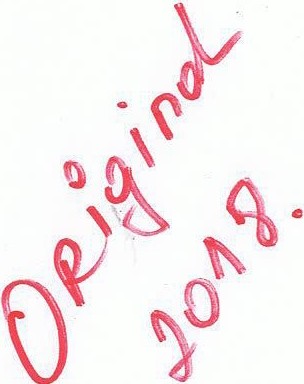 JJI1oopa3auHA3l1B KOPI1CHY!KA oYI,IETCKMX CPE,llCTABA OMJIA)J:HHCKO fi030PHlllTE JlA.llOB 		 CE,ll)ifillTE	_Ji_E""O""_r_P..;....A.il=----	MATWIHI1EPOJ 	07771550I111])	100289723	6POJ ITO.UPAtiYHA  ..8=..4.:..0;;...:-9:...8.::..:..;76:..6::..:...4-8..=. 	 	_HA3l1B HA,LVEI:>KHOf .l(I1PEKTHOf KOPI1CHI1KA EYI,IETCKMX CPE,llCTABArPA)J: JiEOrPA)J:-CEKPETAPHJAT 3A KYJITYPY(fJOnyH>aaa C31.10 HH.D.HpeKTHH KOpHCHHK 6yueTCKHX Cpe.D.CTaBa)liMJIAHC CTAI:bAy nepHOAY OA	01.01.2018   ro.nHHe .no	3l.l2.2018  ro.nHHe(Y XWL3.11.3Ma .annapa)(DO'IeTRO03H3K3 	6pojon 	KOHT31-bnoc Illnpenoane	lilnoc TCJ".ylic ro.nuueOnuc	rollnne(noqeruo	HcnpasKa	HeroI>pyroCTalbe)BpCllHOCTll	(5-6)I	2 	3 	4 	5	6 	71017 	015200 Asaucu 33 ueljluuaucnjcr..-y  IIMOBHHY1018 	016000 HEMATEPHJAJlBA HMOBUHA (1019)1019	016100 HeMaTepujanua  I!MOBuna1020 	020000 HECl>lfHAHCHJCKA HMOBHHA Y 3AJIHXAMA	405	405	41	3641021 	021000 3AJllfXE (oa1022 .llO 1024)	405	405	41	3641022	021100 Po6ne  pe3epse1023	021200 3anuxe  np0113BOAH>e	4051024 	021300 Po6a 33 .nan.y npo.najy	405	41	3643AJIJIXE CHTHOr HBBEHTAPA HllOTPOWBOr MATEPHJAJIA (1026 + 1027)1026	022100 3anuxe  CHTHOf ltHBeHTapa1027 	022200 3anuxe norpow11or MaTepujana1028 	100000 Cl>HBAHCHJCKA HMOBHHA 	687	57	57t(YTOPO'IBA Cl>HHAHCHJCKA HMOBIIHA1029 	110000(1030 +1040)t(YTOPOlfliA }.J.OMA1iA Cl>IIHABCHJCKA IIMOBHHA (oa1031ao 1039).llyropO'IHC )lOMalie xapruje O.ll BpC.IlHOCTH, IJ3)'3C8 3KQ11ja1032	111200 Kpe.nuTu OCTanltM HliBOI!Ma snaCTH KpeAHTH AOMaliliM jasnnM lj!HHancnjcKHM1033	II1300IIHCTIIT)'UUja\la1034 	111400 l(peJI14TI< ,l\OM  I\HM OOCJIOBHIIM 6aHJ<aMa111500 KpeAI!TH.noMalii!M jasmtM uecjmuaucujCKltM IIHCTHryuHjaMaKpe.nHTHijlll3li'IKHM nuUHMa u;[(OMaliliHCTBIIM3 y 3eMJbllKpe.!IHTHAOMaliHM uesna.nuuuM1037 	111700Opramt33Uuja\la111800 Kpe.nHTH.noMahuM necjmuaucujcKHM OpliB3TIIliM Ope.!zy3ehHM31039 	111900 ,lloMahe aKUHje u OCTa1IH I<anHTaJI t(YTOPOlfliA CfPAHA Cl>HHAHCHJCKA HMOBHHA (o.n 1041ao 1048)1041	Jlyropoque crpaue xapruje O.A ape.nHOCTH, u3)'3es a <uuja1042	112200 Kpe,D,HTIICtp3HI!M  BJI3,[1,3M81043 	112300 Kpe.llHTIIMCij)'llapo.nnHM Opral!ll3al.llljaMa1044 	112400 Kpe.n:HTH crpauHM nocnoBIIHM 6aHKa\laKpe.llliTR crpauu.M He.cjmuaucujcKHM HHCTHryuHjaMa1046 	112600 Kpe.nnrn Ctpalll!M HCBJIBAHHHMopraHH33lllljaMa1047	112700 Crpa11e aKUHje u oCTanH I<anHTaJIJ	1048 	112800   Crpa1111 lj!HHaliCHjCKlt ,llepi!BBTH(IIO'ICTIIOJjJ1082 	211600J0JH3K3	6poj	lhnocon 	J;OJIT3Onucflpen:oana roanua	Te"ylia roauuaI	2 	3	4 	51105	221500  06aae:Je no OCHOBy Kp3TK0po HHX Kpemrra O.!l OCTaliiiX.!lOMallnx KPCJurropa1 106	221600 106aae:Je no OCHOBy Kp3TK0p0  HIIX Kpe.!lliTa O.!l.!lO !al\ltHCTaBa y 3CMJbll1107	221700 KpaTKOpO'IHe  o6aae:Je no ocuoay .!lOMai'IIIX ljluuaHcltjcKitx. : epuaaTa1108	221800 KpaTKOpo'lfle  o6aaeJe no OCHOBY liOMai\HX MCHHU31109 	222000 KPATKOPO'IH E CTPABE OliABE3E (o.a lllOno lllS)222100 KpaTKOpO'IfiC  CTpaHe o6aaeJe no OCHOBY e !HTOB3HHXxapTuja O.D. openuoCTH,llJyJea  at<Uuja1111	222200 06a&eJC  no OCHOBY KpaTKOpO'IHHX Kpelll!Ta O,ll CTp8HlfX Mana1112	222300 06aoeJe no OCHOBY KP3TKOpo'IH11X Kpelllml O.llMynn!llareparumx HHCTnryuuja1113	222400 06aaeJe no ocuosy KP3TKOpo'DlllX 1-.-penura O.ll CTp3flllXnocnOBHHX  6aHaJ..'ll1114	222500 06a&eJe nO OCHOBY KpaTKOpo'IHIIX l."pe.llHTa 0.!1OCTaliHX CTpaHIIX 1-.'JlC,liHTOpa1115	222600 KpaTKOpo'Ule  o6aaeJC no ocuoay CTp3fl1fX ljlHHaucujcKHX.nepnaaTa1116 	KPATKOPO'IHE OEABE3E no OCBOBY rAPABJl,DJA(1117)1117	223100 KpaTKOpo'lue  o6aaeJC no ocuoay rapaillllljaOEABE3E no OCBOBY PACXOJ(A 3A 3AnOCJIEHE1118 	230000 (1119 + 1125 + 1131 +1137 + 1141+1147 + 1153 + 1161+1167)1119	231000 OEABE3E3A llJIATE H ,C(OJ(ATKE (oA1120no 1124)ll20	231100 06aae:Je Ja HCTO rutaTC IIll0ll3TKe1121	231200  06aaeJe no ocuoay nopeJa ua rutare u.nonaTKe1122	231300 06aaeJe no ocuooy .nonpnnoca Ja neHJIQCKO 11 nuaann.ncKo ocnrypan.e ua nnare n.no.uaTKe06aaeJe no ocuoay .uonpuuoca Ja 3JlpaaCTBeuo ocmypau.e ua nnare H.no.uaTKe1124	231500 06aae3e  no ocuoay .nonp11noca Ja ueJanocneuOCT uaOJ13Te H.liOllaTKeO:EABE3E no OCBOBY IIAK.HAJlA 3AIIOCJIEBIIMA(oa 1126 no 1130)1126	232100 06aaeJC  no ocuoay nero HaKHa.na Janocneumta112'l	232200  06aaeJe no ocuooy nopeJa ua nnare Ja HaKHane JanOCJ.eHH!IIa	-1128	232300 06aaeJe 00 OCHOBy .!l0np11Hoca Ja neHJHjCKO H I!HBMHllCKO OCHrypaH.e Ja HaKH3lleJanocneHH.\131129	232400 06aaeJC  DO OCHOBY llODpHHoca Ja 3.llp38CTBCHO OCIII)'paH>CJa HaKua.ne Janocnellll!lla1130	232500 06aaeJe no OCHOBY .!lODpHHoca Ja RCJanocneBOCT JaR3Knane330ocneuHMaO:EABE3E 3A HArPA,lJ.E H OCTAJIE IIOCEI>HE PACXO,C(E (o.n 1132 no 1136)1132	233100 0638eJe DO OCHOBY HCTO UCM3T8 Harpana H OCTaliHX Doee6RHXpacxona1133	233200 06aaeJe no ocnoay DOpeJa 11a narpa.ne H ocrane Doce6ue pacxone103H3K3	Epoj	lhnocOnucon	KOIIT3npeTXOLIH3 rOD,IIH3	TeKylla roL!una1	2 	3	4 	506aBe3e no OCHOBy .EJ.Onpi!HOca 38 neH311jCKO II1134	233300 HHBanu.ncxo ocuryp<Ube 33 H8rpa.ne 11 ocTae noce6ue paCXO.EJ.e1135	233400 06aaCJe no OCHOBY .llOnpnnoca 33 3.1lpa8CTBeHO OCHrypalbe38 uarpa.ne 11ocrane noce6ue pacxo.lleI136	233500 06asCJe no OCHOBY .llOnpHHOca 33 CJI)"laj HCJanOCJICHOCTH33H8rp8Jle 11 ocrane noce6ue pacxo.neOJ>ABE3E DO OCHOBY COI(IIJA.JIHHX J(OllPHHOCA1137 	234000 li TEPET llOC OJ(ABQA(O.Il1138.llO 1140)1138	234100 06ase:Je no ocuosy Jlonpmmca 33 ne1131rjcxo 11IIHBMH.IlCKO OCHryp<Ube H3Teper nOCJIO.IlaBU81139	234200 06ase3e no ocuosy JlonpHnoca33 3llP8BCTBeno ocurypalbeHa Teper nocnoAaBU8II40	234300 06asCJe no OCHOBY )lOnpunoca 33 CJ!y aj HC3anOCJICHOCTII H8Teper nOCJIO.IlaBU31141	235000 OI>ABE3E  DO OCHOBY BAKHAJ(A Y HATYPH(O.Illl42 JlO 1146)II42	235IOO 06aBC3e  no OCHOBY HerO n3KH3.1l3 y narypu1143	235200 06asCJe no ocuosy nopC33 ua HaKHa)le y H3TYJlH1144 	06asCJe no ocuoay nonpuuoca 33 neHJnjcKo 11HHBaJUI)lCKO OCHryp<Ube 33 H3KH3)!C y H8TYJ)IIII45	235400 06ase3e no OCHOBY )lOnp11HOC3 333.llpa8CTBCHO OCIITypan,e33 HaKHa)le y uaryp111I46	235500 06ase3e no ocuosy JlOnpUHoca 33 CJJY'Iaj ue33nocneuocru33 HaKHa)le y HaTypn1147	236000 0GABE3E DO OCBOBY  COI(IIJAJIHE DOMO'Iill(o.ll1148 .llO 1152)I148	236100 06asCJe nO OCHOBY nero I!CUJ!aTa COUHjaJUie flOMOiiH3anOCJ!eHHM81149	236200 06ase3e no ocuosy nopeJa H3 COUI!jaJIHy no 101\33nOCJJeHHM31150	236300 06aseJe no OCHosy JlOnpHHoca 33 neHJIIjCKO 11HHBMHllCKO OCHrypalbe 3a COQHjanuy nOMOli JanOCJieH.HM8I15I	236400 06ase3e no ocuosy JlOnpHuoca 333.npascrseuo ocmypan,e33 COUHjanuy DOMOD 3anOCJICHHM81152	236500 06aseJe no OCHOBY .llOOpRHoca 33 CJ!y'!Bj HeJBnOCJ!eHOCTH38 COI.\Hjanuy DOMOii 33nOCJICHHM3CJIY)KJiEBA !!YTOBAII>A H YCJIYTE DO YrOBOPYJ	(oJJ.1154.no 1160)1154	237100 06ase3e no OCHOBy nero 11cnnara 33 CJJY)K6eua nyroaaH>a1155	237200 06ase3e no ocuosy nope3a Ha11cnna-re 33 Cllylt-iieHa nyrosalba1156	237300 06ase3e no ocuoay Hero Hcnnara 33 ycnyre no yrosopy1157	237400 06ase3e no ocHosy nope33 Ha 11cnna-re 33 ycnyre no yrosopy06ase3e no ocuosy .nonpunoca 33 neHJnjcxo 111158	HHBMII)lCKO OCHrypaH>e 38ycnyre no yroaopy237600 06aseJe no ocuoay .nonpuuoca sa3.npascrseHo ocurypau,e]	33 ycnyre no yrosopyII60	237700 06ase3e no OCHOBy llODpHHoca 33 CJJY'!Bj HeJanOCJICHOCTH33 ycnyre no yrosopyJ0JHaKa 	Epoj	lihuocorr 	KOHT3OnucIIpeTXOD.ua r-OD.uua	TeKylia ro,ll.uua1	2 	3 	4 	5OEABE3E no OCHOBY OOCJIAHHlJKHX )l,O,UATAKA1161 	238000(O.ili162 JlO 1166)1162 	238100     06aseJe 33 ueTo ucnnalieHI! nocnaHH'IKH.!lO.IlaTaK1 163 	238200     06ase3e no ocuosy nope33 H3 Hcnn3lieuu noc13HH'IKH.llO.IlaTaK1164 	238300     06aBC3C 00 OCHOB)'.QOnpHHOC3 33 UCH31!jCKO H HHBaQH,!lCKOocuryp3u.e 3a nocnauu'IKH .QO,!l3TaK063BC3C no OCHOB)' .QOnpuHOC3 33 3JlpaBCTBCHO OCI!rypaH.e1165 	2384001166 	2385001167 	2390003a nocnaun'IKH .!lOD.aTaK063BeJe no ocuosy D.Onpuuoca 3a cny'laj ue33nocneuOCTH33 nocnaHH'lKH.!lO.!laTaKOJ>ABE3E no OCHOBY CY,ll.liJCKIIX,li.O.l(ATAKA (oA1168.no 1172)1168 	239100     06aBe3C 33 HCTO HCnnal\eHH C)',!lHjCKII,!lO,!l3TaK06aseJe no ocuosy nopCJa ua ucnnalieuu cy.QujCKH1169 	239200.noJiaTaKI 170 	239300     06aBe3C no OCHOBy JIOnp11HOC3 33 nCH3HjCKO IIHH83n!UJ.CKO OCHryp31be 33 CYJIHjCKH Jl0.!13TaK1171	239400     06aseJe no OCHOB)'.!lOIIpiiHOC3 33 3.!lpaBCTBCHO OCRrypaH.e33 C)',!llljCKH .llO.!l3TaK06aseJe no ocuoay Jionpuuoca 33 CR)"laj ueJanocneuOCTull72	23950033 CYJIJJjC.KH .ll01l3TaKOJ>ABE3E no OCHOBY OCTA.JlliX PACXO,l(A,1173 	240000     II3Y3EBPACXO)J,A3A3AnOC HE(1174 + 1179 + 1184 + 1189 + 1192)OEABE3E 00 OCHOBY OTUJIATEKAMATA  H1174	241000     llPATEliBX TPOIDKOBA 3A,l(Y)KIIBAJbA(on1175.a.o 1178)ll75	241100     06aseJe no OCHOB)' OTrlllaTC JIOMalil!X KliM3Ta1176	241200     06aBe3e no OCHOB)' OTrlllaTe CTpaHHX K3M3Tall77	241300     06aseJe no ocnosy OTOJiaTe xaMaTa  no rapauullja'da1178 	241400     06aBe3C no OCHOB)' npaTeliiiX Tp01UKOB3 33JIYlKH831L3OJ>ABE3E no OCHOBY CYJ>BEHIUIJA1179 	242000(O.il1180.li.O 1183)1180 	242100     06aseJe no OCHOB)' cy6BCHI.lllj3HeljlHH3HCIIjCKHM  npeJzy3eJiHMa1181 	2422001182 	24230006aseJe no ocuosy cy6seHI.lllj3 npusaTHHMljlJJHaHCHjC.KH!II npe '3eliHMa06aBCJe no OCHOB)' Cy6BCHI.lllj3 jaBHIIM ljliiH3HChjCKIIM)'CTaHOBaMa1183 	242400   06aseJe no OCHOII)' cy6BeHI.lllja npHB3THHM npeJzy3Cl\HM31184 	243000   OEABE3E nO OCHOBY )l,OHADJIJA,,li.OTADJIJA II TPAHCfllEPA (oJl118S.a.o 1188)1185 	243100     06aseJe no ocaosy .nouanuja CTpauHM sna.Qa•ta06aseJe no OCHOB)'.llOTal.lllja MefjyaapOJIHHM1186 	243200opraHH331.llljaMa1187 	243300   06aseJe no OCHOBY Tp3Heljlep3 OCTanHM HHBOHM3 Bli3CTH06aseJe no OCHOBY llOTal.lHj3 OpraH11331.lHjaM3 003BC3HOr1188 	2434001189 	2440001190 	244100couujanuor ocurypaH.aOI>ABE3E 3A COII;IIJAJIHO OCHn'PAJbE(1190 + 1191)06ase3e no a<;aosy npasa113 couujam10r ocurypaH.3 KO.!l oprnHH33UHj3 o6aseJnor COI.llljanRor ocorypaH.a03H3K3	6poj 	lf3HOCon	KOttT3O n u cnpenoaua roauua 	TeKylia ro,!lnna1 	2 	3	4 	51191	244200 06aae3e no ocuoay cow1janue no 10h11113 6yue-ra1192 	245000 06ABE3E 3A OCTAJlE  PACXOJ(E (oall93Jlo 1197)06ase3e nO OCHOBy Jl0T3UIIja HeB.ija)liiHIIMoprattloauuja.-.a1194	245200 06aae3e 33 OCTane nopeJe, o6aae3He TaKce 11 KaJHe1195	245300 06aseJe no ocuosy KaJ.HII 11 nenana no pewelbi!Ma cyJlosa06aaeJe no ocuosy HaKttane WTeTe 33 noape.ne11 wrere lycneJl eneMeHTapHitx uenoro.na06aae3e nO OCHOBy HaKH3)le  WTeTe  Hnll  nOBpeJla  H3HeTIUC OJl CTpatte JlPlKBBHIIX Opratta0J>ABE3E H3 DOCJlOBAihA (1199 +1203+ 1206 +1208)DPDM.Jl>EHD ABAHCIJ,J(ED03HTO 11 KAYI.\DJE (OA 1200 AO 1202)1200	251100 np11MJDCHII aBBHCII1201	251200 npi!Mil>tHII  AenOJifTI!1202	251300 npm.tn.eue KB)'UI!je1203	252000 06ABE3E IIPEJ\1A J(OEAB.ihAlfill\1A (1204 +1205)1204	252100 ]lo68B1b3'111 y 3eMJbH1205	252200 Jlo6a&Jb8'111 y IUIOCTpBHCTBy1206 	253000   OEAB£3E 3A ID)l,ATE lffiiCOBE ll O&BE3HDD.E (1207)1207	253100 06aae3e 33 H3AaTe 'ICKOBe H 06Be3HHI.Ie1208 	254000 OCTAJIE OJ>ABE3E (1209 JlO 1211)1209	254100 06ase3e 113 0JlHOC3 6yueta H 6yUeTCKHX KOpHCHIIK31210	254200 OcTane  o6aae3e  6yue-ra1211	254900 OcTane  o6aaeJe HJ nocnosau.a1212	290000 IIACUBBA BPEMEBCKA PA3rPAHH'IEihA (1213) IIACIIBBA BPEMEBCKA PA3rPABif1IEH.A (OJll214 AO 1217)1214	291100 PaJrpattii'ICHH  npmco)lu  u npHMau.a1215	291200 PaJrpattH'ICIIIIIlllahenll pacxOAH 11 H3JlaJ.UI1216	291300 06p3'fYH3TH  HCH3111laJieHH Opi!XOJlll H npliMatt.a1217	291900 OCTaJJa nacuaua apeMencKa paJrpaHJNeu.aKAIIBTAJI,YTBPniiBAH.E PE3Y.liTATA1218 	300000 DOCJlOBAH.A U BAH])BJIABCBA EBIJJ(EBlJ,BJA 	1,805	1,699(1219 + 1229 -1230 + 1231-1232 +1233 -1234)1219	310000 KAIDITAJI (1220) 	1,611 	2,329KAIDITAJI(1221+1222 - 1223 + 1224 +1225-1226 +1227 +1228)1221	311100 HecjmuaHcujcKa  H.\IOBHHa y CTaiUiliM cpe.!!CTBHMa	713 	1,2781222	311200 He$HHaHCHjCKa HMOBHBa y JaJIBXa\13 	405 	364HcnpaaKa Bpe.!lHOCTH COOCTBCHHX 11380pa Be$HH3HCHjCICeHMOBHHe, y CTanHHM CpeJlCTBmta, 33 Ha6aaKe 113 KpeJlHTa1224 	311400 ¢lHH3HCHjCK8 HMOBHH81225	311500 HJaopH  H08'1811HX Cpe)lCTailaYrpoweHa Cpe)lCTBa TeK)'IiHX npHXO.!la B npliMatt.a  OAnpO.!!Bje He$11H3UCUjcxe HMOBHHe y TOK)' je.!Uie f'OJlHHeJlHI.:(e O,lli'OBOpHO  3a,l(aT)'M, 16.02.2019     .rOJJ:HRe	noll)1baaafofi6pacuaN·tCv0	t \	-·	--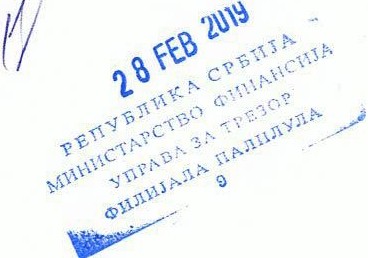 -<\.)'   \  f·J1ITOITYI-hABA YITPABA 3A TPE30P- <PJ.1JIYUAJIA280.o..paJau 2HA311B KOPMCHMKA EYI,IETCKJ.1X CPE)J,CTABAOMJIA,li.MHCKO ll030PJilillTE )J.A,li.OBCE)l.l1ll.ITE	_E_E_O_r_PA.ll.....:.....:. 	MATJ.1l1HI1EPOJ07771550 	TIME	100289723	EPOJTIOllPAqYHA	8-4098 7 664-8---------------HA3J.1B HA)lJIE)f(HOf )J,MPEKTHOf KOPI1CHI1KA EYI,IETCKI1X CPE)lCTABArPA,ll. EEOrPA,li.-CEKPETAPJiiJAT 3A KYJITYPY(ITonyH>aBa CaMO lfH,U.HpeKTHH KOpHCHHK  6y1,1eTCK11X Cpe,U.CTaBa)IiliJIAHC IIPIIXO,Ll;A H PACXO,n:Ay nepHOJiy OJI    01.01.2018	JIO  31.12.2018	rOJII1HE(Y XWba.n;a ta JU1Hapa). J03H8K8 	£pojon 	KOHTaOnncH3HOCflpeTXO!lH3  rO.!liiH3 	TeKylia ro)luna1	2 	3 	4 	52023	715000 llOPE3 HA MEliYHAPO)J.HY TPrOBHHY H TPAHCAKIJ.HJE (011 2024 .110 2029)2024	715100 UapnHe 11 .npyre yso3He .llaJK61!He2025 	715200 nope3u Ha n3soJ2026	715300 )J.06HT 113803HIIX IIJJIIYBOJHHX MOHODOJla2027	715400 )J.061!T110  OCHOBy paJJJHKe 113Meijy eynOBHOf II npO.!l3jHOf JICBII3H0feypca2028	715500 nope311 H3 npo.D.ajy HJIII KYJJOBIIH)' ,lleBI!Ja2029	715600 .ll:pyrn nope:m 113 MCQYH3PO.D.HY TpfOBIIHY II Tp3HC3KUI!je2030	716000 JlPYrHllOPE3H(2031+ 2032)2031	716100 .D:pyrn nope311 Koje HCICJh)"iiiBO nnaliajy npe.D.YJelia, O.UHOCIIO npeJJYleTHIU II.D:pyrn nope311 Koje nnaliajy oCTaJia JII!Ua 111111 KOjn ce He2032	716200MOl)' ll.!lCHTII$11K083TII2033 	717000 AKI.{H3E (0.!12034 .!10 2039)2034	717100 AKAHJe Ha .!lCPHBaTe Ha$re2035 	717200 AKl.lHJe 113 .!lYBaHCKe npepaijes1111e2036	717300 AKUHJC 113 3JIKOX011Ha   OI!Jia2037	717400 AKU113C Ha OCBC)I(aBajyJi3 6e3aJJKOX011Ha n111ia2038	717500 AKU1133 Ha K3$Y2039	717600 .D:pyre aKUR3eJEJJ.HOKPATHII ITOPE3 HA EKCfPA fiPQ<I)HT HEKCfPA2040	719000 HMOBHHY CfE'lEHY KOPHLllliEibEM llOCEEHHXnoroJJ.HocrH(oA 204111.o 2046)2041	719100 nope3 113 .!1.0XO!l3Kl,!06HT H Kan!IT311H)' !l06HT Ha TCpeT I!IIIJHqJ<HX JJHU.a2042	719200 fi0pe3 lla .!l0X0li3K, l!06HT II K30HTanH)'.!l0611T 113TepeTnpe.!IYJCI\a 11 ocran11x npaBHHX JIIIU.a2043 	719300 fiope3 Ha liOXOl!aK,.!lo6HT IIKani!TaniJY .U0611T HCpaCnOpe.UHB H3Meijy $11311'1KHX IInpaBHHX 111!11.32044	719400 OCTanHjenHoiqlaTHIInopeJH Ha HMOBIIHY2045	719500 OCTanH nope311 Koje n.naliajy HCICJh)"iiiBO npe.!lYJelia 11 npe.!lYJeTHHUIIOcranH nope311 Koje nnaliajy .upyra 1111112046 	719600HCII.!lCHTII$11KOBaHa IIH1.l32047	720000 COIJ,HJAJJ.H.H JlOllPHHOCH (2048+ 2053)2048	721000 )J.OllPHHOCH3A COI.{HJAJIHO OCIITYPAILE (O!l2049.!1.0 2052)2049	721100 .l{onpHHOCII38 COUHjaJJHO OCHrypaa,e Ha TepeT JaflOCJJCHl!X2050	721200 }lonpHHOCH 33 coul!janHo OCIIrypaH>e na Teper noc11onaaa1.1a2051	721300 }lonpHHOCH Ja coQnjaJJHo oc11rypaH>e nHua Koja o6liBibajyC3MOCTanH)' nenaTHOCT H HCJanOCJICHHX JJIIU32052	721400 JJ:onpi!HOCII38 COUI!jaJJI:IO OCI!rypalbe KOjl!ce He MOl)' PaJBpCTaTH2053 	722000 OCfAJIH COIJ.HJA.JIHJI.UOITPHHOCH (on2054 AO 2056)2054	722100 COI.{IIjaJJHIInonpiii!OCH Ha TepeT OCHrypaHHI<32055 	722200 Cou.11jaJJHH nonpHHOCH nocno.!laBaQ32056	722300 liMnyrl!palll!COLll!jaJJHH nonpHHOCH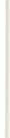 )XOHAIJ,HJE,llOMOliHH TPAHC<I)EPH2057	7300002058	731000(2058 +2061+ 2066) .)XOHAIJ,HJE O)X HHOCTPAHHX ,lXP)KABA (2059 + 2060)2059 	731100 Teeylle nonannje O.!lliHOCTpaHI!X l!PJKaBa2060 	731200 KanHTanHe noHanHje on HHOCTpaHIIX npJKaaa0JH3K3 	Epoj	lbuocon	KOHT3OnucIl pcn:oana roau ua 	Te..:ylia roaun a1	2	3	4 	5ll.OHAU.UJE II DOMOJill Oll. ME1>YHAPO.QHJ1X OPfAHH3Ali,IJJA (on2062 no 2065)2062	732100 Te -yfle AOH3UJije  O.!l Meij}'HapO.!lHIIX OpraH113<UlHja2063	732200 KamtTaJtfle .!lOHawtje O.!l Meijynapo.!lHHX opraHII33UHja2064	732300 Te cylle noMollu O.!l EY2065	732400 KanuTanHe noMonu O.!l  EY2066	733000 TPAHCCDEPH Oll.ll.PYf HX IDIBOA BJlACTll (2067 + 2068)2067	733100 Te cylln Tpanccjlepu O.!l .npymx Hn soa snacnt2068	733100 KannTantm  TpaHccjleptl o.n.!lpyrux Husoa 8J1aCTu2069 	740000 ll.PYf H fiPHXOD.I1(2070 + 2077 + 2082 + 2089 + 2092) 	9,500 	19,6391070 	741000 flPHXOll.H Oll. HMOBHHE (oA 2071 JlO 2076)2071	741100 KaMare2072	741200  lJ.IIBIIACH.!lC2073 	741300 flo8J1a'!elbC npHXO.!la  O.!l KBaJH  KopnopauujaflpHXOA  O.lliiMOBIIHC KOjH npunana IIM30UHM8 OOJIHcaocnrypau.a2075	741500 JaK)'O HCOpo113&eAeHe HMOBIIHC2076 	741600 CDtmaHcttjcKe npoMeue ua cpHHaucHjcKHM JJBJIIHJII:Ma1077	741000 fiPHXOlJ.H OlJ.llPOlJ.AJED.OiiAPA H YCJIYrA (on2078Ao npuXOAII OA npo.naje .no6apa IIycnyra IIJI}I 33J<Yll8 0.11CTp8HC TpliCIIWHIIX OpraHII33UHja2079	742200 TaKce 11 HaKHaneCnope;:utc npoAajc1106apa n ycnyra Koje epme p;p> <:umeHCTpJICIIWHe jC.!liiHiiUC2081	742400 HMli)'THpaue npo.naje A06apa 11 ycnyraHOBl.fABE KAJHE H 0D.Y3ETA HMOBHHCKA KOPHCT (OJJ. 2083.110 2088)2083 	743100 npiiXOAII OA HOB'I3HHX Ka3HU 33 KpHBii'IH3 Aena2084	743200 flpttxOAII O.!l HOB'I3HIIX  Ka3HII 33 npHBpe.!lHe npeCTyne2085 	743300 flpttXOAII OA HOB'I3HHX Ka3HH 33 npeKpwaje2086	743400 IlpnxoAtt  OA neuana2087	743500 !JpHXOAit OA 0Jzy3eTe IIMOBIIHCKe KOpiiCTIIOCTane HOB'I3HC Ka3HC, neHaJIH  II OpiiXO.IlH OJl OJIY3eTeIIMOBHHCKC KOpHCTII2089	744000ll.Ol>POBOJLHH TPAHCcf)EPH Oll.cf)lf3IfliKHX H 	p,761liPABIDIX JlliiJ,A (2090 + 2091)744100 TeK)'Iln.no6poso.n.Hn  TpaHccpepH OA cp113tt'IKHX n npaBHHX	9,500 	13,761mtua2091	144200 Karurramm .no6poso.n.HH -rpaHccpepH OA cj>HJH'IKUK u npasHHX nnua2092 	7450002093 	7451002094 	77000012095	7710002096	7711002097 	7720002098 	7721002099	780000MEWOBIITH II HEO.l(PEnEBB. DPDXOD.H (2093) 	5,878Mewostrm u ueoapeljeHH npHXo.au	5,878MEMOPAHD.YMCKE CTABKE 3A PE4l>YHD.Al{HJY PACXOD.A (2095+ 2097)MEMOPAH,!I;YMCKE CTABKE 3A PEcf)YHlJ.A!Uf JY PACXOD.A (2096)MeMopafl.!lYMCKe CTasKe 33 pecjl)'H.naunjy pacxo.na MEMOPAHD.YMCKE CTABKE 3A PEcf)YHD.Al{HJY PACXOD.A 113 IIPETXOD.HE rOD.HHE (2098) MeMopaueyMcKe CT3BKe 33 Pe4>YHA3UHjy pacxo.na H3 npeTXOJUte ro.nHHeTPAHC<I>EPH HJME'BY l>YUETCKIIX KOPHCHHKA HA HCTOM HHBOY (2100)03HaKa	Epoj	J13HOCon 	KOHTaOnucflpeTxo.uua ro.u uua 	TeKylia ro.uuua1	2 	3	4 	5TPAHC<l>EPU IBMEnY EYI)ETCKI1X KOPHCHHKA HA HCTOM HUBOY (2101 + 2102)2101	781100 TpaHCcj>epl! 113 1eijy OyUeTCKHX KOp!i CHIIK3 H3 HCTOM HHBOYTpaHccj>epH H3Meljy opraHH3auHja ol5aae3Hor counjanHor ocHrypaH>a2103 	790000 llPHXOJJ:H H3 EYUETA (2104) 	35,619 	64,6052104	791000 IIPUXOJJ:H U3 EYUETA (2105) 	35,619 	64,6052105 	791100 fipHXOilH H3 6yuera	35,619	64,605TIPHMAJhA OJJ: IIPOJJ:AJE HE<l>HHAHCUJCKE	630UMOBHHE (2107 + 2114 + 2121+ 2124)llPHMAJhA OJJ: TIPOJJ:AJE OCHOBHJIX CPEJJ:CTABA (2108+ 2110 + 2112)2108	811000 TIPHMAI:bA OJJ: nPOJJ:AJE HETIOKPETHOCTH (2109)2109 	811100 Tipi!Ma!La Oil npoilaje  HenoKperHOCTH2ll0	812000 IIPUMAH>A OJJ: nPOJJ:AJE TIOKPETHE HMOBHHE (2111)2111	812100 fipHM3!La  OJl npo.uaje OOKpeTHe IIMOBI!HellPHMAlbA OJJ: nPOJJ:AJE OCTAJIUX OCHOBHHX CPEJJ:CTABA (2113)2113 	813100 Tipi!Ma  >a o.n npo)laje ocran11x OCHOBHHX cpe)lcrasa2114	820000 lll'HMAH>A OJJ: ITPOJJ:AJE 3AJIHXA (2115 + 2117 + 2119) 	783 	6302115	 821000 IIPHMAlbA OJJ: liPOJJ:AJE POI>HHX PE3EPBH (2116)2116 	821100 Tip11Matba OA upOAaje poGtiHX pe:>t:pBHJ	2117	822000 nPHMAH>A 0):( nPOJJ:AJE 3AJIIIXA 11POH3BO):(lbE (2118)2118	822100 npi!Ma!La  Oil npo.!{aje 331111X3 npo113B0Jlll>e2119 	823000 llPHMAlbA O.D, nPO.l(AJE POI>E 3A ):(AJI>Y nPOJJ:AJY	783 	6302120	823100 llpi!Ma!La o.u npoilaje po6e 33 ll3JbY npo.uajy	783 	6302121 	830000 llPHMAI:bA OJJ: nPO.l(AJE ):(PArOI(EHOCTH (2122)2122	831000 nPHMAI:bA O.lJ. nPOJJ:AJE ):(PArOI(EHOCTH (2123)2123	831100 llpi!Ma!La  O.!\ npo.!{aje .nparol(eHOCTHnPHMAI:bA 0):( nPO.l(AJE IIPHPO):(HE HMOBHHE (2125 +2127 + 2129)2125	841000 nPHMAH>A 0):( liPO)lAJE 3EMJbHlllTA (2126)2126 	841100 fipHM3!La  OJl npo.uaje  3eMJI>IIWTa2127	842000 liPHMAI:bA O.D, IIPOJJ:AJE ITO):(lEMHHX E.JIArA (2128)2128 	842100  fip11M3!La  OJl OpOJlaje  00)13CMHHX 6nara2129 	843000 IIPHMAH>A 0):( IIPO):(AJE lllYMA H BOJJ:A (2130)2130 	843100 TipHMaa.a o.n npoilaje !U)'Ma 11 so.uaTEKYliH PACXO):(H H H3JJ:AI(H 3A HEfllHHAHCHJCKY	45,708 	84,859HMOBHHY (2132 + 2300)1	2132	400000 TEKY1111PACXO):(H  (2133 + 2155 + 2200 + 2215+ 2239 + 	44,148 	83,321410000 PACXO):(H 3A 3AllOCJIEHE (2134 + 2136 + 2140 + 2142 + 	8,3922147 + 2149 + 2151+ 2153)J	2134	411000 IIJlATE, ):(O,li,A.I(H H HAKHA}J.E 3AllOCJIEHHX (3APA):(E) 	6,276 	6,6562135	411100 finaTe,Jl0A3l(H IIllaKHaAe 3aOOcneHHX	6,276 	6,6562136	412000 COD;HJAJIHH ):(OIIPHHOCH HA TEPET 	1,121 	1,193llOCJIO.D.ABI.lA (o.n 2137 AO 2139)0JHaKa	Epoj 	Ihuocorr	KOHTaOnucIIpeTXo.uua ro):luua 	Te eylia rou:111a1 	2 	3	4 	52138 	412200   ,!(OnpHHOC 33 3.llP3BCTBeHO OCHI)Ipa!be 	323 	3432139	412300   ,!(onpi!Hoc  3a HeJanocneHocr 	46 	502140	413000   HAKHA.lf.E Y HATYPM (2141)	294 	3452141 	413100   HaKHane y Ha'T)'l)H 	294 	3452142 	414000   COUMJAJJHA ,l(ABAH>A 3Afl0CJIEHMMA (0.!12143 JIO 2146)2143	414100   HcnnaTa HaKHana 3a speMe OJicycrsosaH>a c nocna HaTeper lj>OH)l0832144 	414200   PacxoJIII3a o6paJoBaH>e Jieue 3anocneHHX2145	414300   OTnpeMHIIHe 11 noMol\u2146	414400   no !Oliy MeJIHUHIICKOM ne'!eH>y 3anOCJieHor I!JIH 'IJI3110Ba	150}'ll<e nopOJlHUe H Jipyre noMOilH 3anocnei!OM2147 	415000   HAKHA,l(E TPOWKOBA 3A 3Afl0CJIEHE (2148)2148	415100   HaKH3Jle l])OWKOBa 3a 3anocnene2149 	416000    HArPAJ1.E3AfiOCJJEHHMA M OCTAJJMfiOCE.I>HM PACXO.[(H (2150)2150 	416100   HarpaJie 3anocneHHMa 11 ocrann noce6HH pacxo.D.II	482151 	417000    fiOCJIAHHlfK.H,!(O.l(ATAK (2152)2152 	417100   nocnaHH'IKil.!lOJiaTaX2153 	418000   CY.[(HJCKM ,!(O,l(ATAK (2154)2154 	418100    Cy)lHjCXIf  ll.O.z:taTaK2155	420000   KOPIIWli.EfbE YCJIYI'A HPO.I>A	74,532 (2156 + 2164 + 2170 + 2179 + 2187 + 2190)2156 	421000   CTAJIHII TPOWKOBH(on2157 1.10 2163)	57, 75 	8,0372157 	421100   TpOIDKOBH nmrrnor npOMeTa 11 6aHKapcKHX ycnyra	139 	2062158 	421200    EHepreTCKe yc.rryre	767 	7832159	421300   KoryHanHe ycnyre	979 	9782160 	421400   Ycnyre KO !)'HHxauHja 	775 	4162161 	421500   TpOWKOBH OCHrypaH>a 	1,625 	2,0922162 	421600   3axyn HMOBHHe H onpeMe	1,490	3,5622163	421900    0CTaJIHl])OWKOBH2164 	422000   TPOWKOBIIllYTOBAlLA (on 2165.1{0 2169)	124 	1612165	422100    TpowxosH CJiyl!<6eHHX nyrosaH>a y 3eMJI>H	124 	1612166	422200    TpOWKOBII cn}'ll<6eHHX nyTOBaH>a y HHOCTpaHCTBO2167	422300    TpowKOBII nyrosaH>a y OKBHPY peJIOBHor P3J1a2168	422400   1ipOWK0BH  nyTOBaH>a Y'!eHHKa2169 	422900   OCTaJIH l])OWXOBH TpaHCOOpTa2170 	423000   YCJIYrE no YrOBOPY (o.l{ 2171JIO 2178) 	11,549 	23,2382171 	423100    AlJ.MHHI!CTp3THBHe ycnyre	462 	5042172 	423200   Komjyrepcxe ycnyre	423 	4672173	 423300   Ycnyre o6pa3osaH>a H ycaspmasalba JanocneHHxJ	2174 	423400   Ycnyre  HHcjlopMHcaH>a	1,048 	2,6782175	423500    CTJlY'!He ycnyre	423 	4632176 	423600   YCJJYre 3a ll.OM3TIBHCTBO H yrocTBTeJi>CTBO2177 	423700   Penpe3eHTaUBja 	891 	2762178 	423900   Ocrane onWTe ycnyre	8,302 	18,8502179 	424000    CIIEUHJAJJM30BAHE YCJJYrE (o.l{ 2180 Ao 2186)	161, 50 	40,3262180 	424100   noli>OnpHspe.z:tse ycnyre2181 	424200   Ycnyre o6pa3osaa.a, xyJI'T)'pe Hcnopra	10,375 	26,0812182 	424300   MeliHllHHcxe ycnyre2183	424400   Ycnyre onp)f(aBaH>a ayronyTesa2184 	424500   Ycnyre 0lJ.P)f(383H>a 113UBOHaJIIIBX napKOBa H npHpo.D.HHXnospmHHa103Hru<a	Epoj	113uocon 	KOHTaOnucfipCTXOLIH3 f0LIIIH3	TeKylia roD.nHa1	2 	3 	4 	52185 	424600    Ycnyre oysaH>a )KIIBOTHe cpeJlHHe,HayKe 	11 reo.neTcKe ycnyre2186 	424900    Ocrane cneuHjanuJosaHe ycnyre	5,775 	14,2452187 	425000     TEKYnEITOITPABKE HO,UPJKABAlhE (YCJIYrE 11	541 	625MATEP11JAJII1) (2188 + 2189)2188 	425100    TeKYiie nonpasKe 11 o.nplKaBaH>e 3rp3Jla H o6jeKarn2189 	425200    TeKYIIe nonpasKe n OAplKasa t.eonpeMe 	541 	6252190 	426000    MATEPHJAJI (oa 219l ao 2199) 	1,838	2,1452191 	426100    A.!lMHHl!CTp3THBHIIMaTepHjan 	549 	2102192 	426200    MaTepHjanH Ja noll>onpHspell)'2193	 426300    MaTepnjanu 33. o6paJosaH>e 11 ycaspmasaH>e 33.nocneHIIX2194 	426400    Marep11janH 33. cao6paliaj	405 	5142195 	426500    MarepHjanH 33. O'I)'B31be )KIIBOTHC Cpe.ll11Re H H3YKY2196 	426600   MaTeplljaJIH 33 06paJOB31i>C,KYnTYPY IICOOpT	4502197 	426700    Me.llliUHHCKII 11 na6opaTopHjcKH MaTepHjanH2198 	426800     MarepHjaJll!Ja OL!p)KasaJbe XllrnjeHeII yroeTHTelbeTBO	198 	2502199 	426900    MarepnjanH 33. noce611e HaMeRe	686 	7212200 	430000    AMOPTIDAI(HJA 11 YITOTPEI>A CPE,UCTABA 3A PA,U (2201+ 2205 + 2207 + 2209 + 2213)2201 	431000   AMOPT.D3AI(HJA HEKPETIHIHA H OUPEME (Oll2202 LIO 2204)2202 	431100    AMOpTH33.UI!ja 3rp3Jla II rpaljeBHHCKIIX 06jeKaTa2203	 431200    AMOpTHJaullja onpeMe2204 	431300     AMOpTH33.UHja OeTanllX HCKpeTHIH! a H onpeMe2205 	432000    AMOPTH3AI(HJA KYJIT.DBHCAHE OllPEME (oll2206)2206 	432100   AMoprn33.unja KYnTIIBIIcaHe onpeMe2207 	433000    YITOTPE.&A .l(PArOI(EHOCTH(2208)2208 	433100    Yno-rpeOa.nparoueHOCTII2209 	434000    YITOTPE.&A llP.DPO,UHE HMOBHHE (oa 2210 ao 2212)2210 	434100     Yno-rpe6a JeMJbiiWTa221I	434200    Yno-rpeOa DOLI3CMHOr 6nara2212 	434300     Yno-rpeOa myMa H BO.lla2213 	435000    AMOPTH3AD;HJA HEMATEPHJAJIHE HMOBHHE (2214)2214 	435100   AMOpTH3aJIHja HeMaTepHjanHe HMOBHHC2215 	440000    OTnJIATA KAMATA HITPATE'llHTPOUIKOBH3A,UYJK.DBAII>A (2216 +2226 + 2233 + 2235}2216 	441000     OTnJIATA Jl:OMA'liHX KAMATA (o.l{2217 .1{0 2225)2217 	441100    Omnara KalaTa H3.li.OMal\e xaprnje O.ll. Bpe.!lHOCTH2218 	441200    OTnnarn KaMaTa  OCTaJIHM HHBOHMa snaCTn2219 	441300    0TnnaTa KaMaTa .li.OMafiHM jaBHHM cjlHHaHCHjCKHM IIHCTHzyUHjaMa2220 	441400    OTnnarn KaMaTa .llOMahHM nocnoBHHM  6aHKaMa2221 	441500    OTnnarn Ka>daTa OCTaJIHM D.OMalinM Kpell!rropnMa2222 	441600   OTnnarn KaMara D.OManHHCTBHMa y JeMli>H2223 	441700   OTnnarn KaMara Ha.noMahe cjlHHaucnjcKe JiepHBaTe2224 	441800   OTnnarn KaMaTa Ha.n.oMal'ie Melll!ue2225 	441900     <l>HH3HCHjCKC DpOMeHe 113 ljJHHaHCHjCKl!M nl!3HH3l!M32226 	"442000    OTilJIATA CTPAHHX KAMATA (oJl 2227.no 2232)2227 	442100     0TnnaTa K3MaTa Ha xaprnje O.ll Bpe.IIBOCTH CMHTOBaJie HaHHOCTp3HOM cPHH3HCHjCKOM 1P)Kl!WT)'2228 	442200   OTnnarnK3Mara CTpaHHM Bn3JlaMa03HaKa	Gpoj 	1-huocon 	KOHTaOnucflpCTXOD,Ha rOD.IIHa	TcKyfia roD.uua1	2 	3 	4 	52230	442400 ()TnJ13Ta K3M3Ta CTp3HilM  nOCJJOBHIIM 63HK3M32231	442500 0TnJlaTa K3M3Ta OCTaJliiM CTp3HHM Kpe.llHTOpi!Ma2232 	442600 Ornnara KaMaTa Ha crpaue (jlnuaHcajcKe nepnsare2233 	443000 OTDJIATA KAMATA DO rAPAHl.{HJAMA (2234)2234	443100 Omnara KaMaTa no rapaHtUijaMa444000 ITPATETili TPOlliKOBH 3A,l(Y:JICHBAH>A (Oil 2236 D.O 2238)2236	444100 HerarnsHe KYPCHe pa3nnKe2237	444200 KaJue 3a Kawa.ea.e2238 	444300  0CTaJJJI npaTCiillTpOWKOBII33Ll)'lKHBaH.a2239	450000 CYEBEHI(HJE (2240 + 2243 + 2246 + 2249)2240	451000 CYEBEHIUfJE JABHJiiMHE(J)HHAHCHJCKHM DPE.l(Y3ETLHMA H OPrAHH3AI(HJAMA (2241+ 2242)2241 	451100  TeJ..-ylie cy6seHuaje jaBHHM ue(jluuaHCI!jCKHMllpClJ.Y3Cl!HM3 I! opraHII3allHjaMa451200 Kamnanue cy6seHUHje jaBHHM ueqmuaHcujcKJIMnpeD.YJelinMa 11 oprauuJauHjaMa2243 	452000 CYEBEHI.(HJEIIPHBATHHM(J)HHAHCHJCKHM HHCTHTYI(HJAMA (2244 + 2245)2244	452100 Teeylie cy6aeuuuje npnsarHHM clJHuaucnjcKHM IIHCTH'I)'Ill!jaMa2245	452200 KaniiTaJlHC cy6BCHillljC npHBaTHI!ld cjHtH3HCHjCKIIM IIHCTli'I)'Ill!jaMaCYEBEHI(HJE JABHHM (J)HHAHCHJCKHM HHCTHTYI(HJAMA (2247 + 2248)2247	453100 Teeylie cy6aeHUnje jaaHHM (jlnuaucujcKIIM I!HCTll'l)'llHjaMa2248	453200 KanuTai!He cy6seuUHje jaBHIIM cpnuaHcnjcKJIM IIHCTll'l)'lllljaMaCYEBEHI(HJE IIPHBATHHMDPE.l(Y3ETLHMA(2250 + 2251)2250	454100 TeJ..-ylei  cy6seuuHje npnsaTHUM npeD.YJellllMa2251	454200 KannTaJIHe cy6BeHUHje npHBaTHHM npeD.YJeliHMa460000 .l(OBAI(HJE,.l(OTAI.(HJE HTPAHC<I>EPH(2253 + 2256 + 2259 + 2262 + 2265)2253	461000 .l(OBAI(HJE CTPAHHM BJIA.l(AMA (2254 + 2255)2254	461100 TeJ..-ylie AOH<mHje crpaHHM ManaMa.2255	461200 KaniiTaJIHe ilOHallllje crpaHHM BJJaLta>, a.l(OTAI.J,liJE ME'BYHAPO.l(HHM.2256 	462000OPrAHH3AI(HJAMA (2257 + 2258)2257	462100 Teeyl!e n:oTauuje MeljyHapOJlHHM opraHH3alllljaMa2258 	462200 KanllTaJlue JlOTauHje Meljyaapon:HJIM opraHH3aQnjaMa TPAHC<I>EPHOCTA.JIJIM HHBOHMA BJIACTH (2260 + 2261)2260	463100 Teeyl!urpauccpepu OCTanHM HHBOHMa BJJaCTH2261	463200 KanllTaJlHIITpaHCclJepn OCTaJJHM HHBOI!Ma BJ13CTII2262 	464000 .l(OTAI.(HJE OPrAHHJAI.J,liJAMA OEABE3HOrCOUBJAJIHOr OCHrYPAlbA (2263+ 2264)Teeylie norauHje opraHH3aU:HjaMa o6aae3HOr couujaJJHor ocurypaa.aKanHTaJIHe norauuje oprauu3allnjaMa o6aaeJuor couujaJJHor ocurypau,a2265	465000 OCTAJIE .l(OTAII;HJE H TPAHC<I>EPH(2266 + 2267) 	445	3562266	465100 OCTaJJe Teeylie.norauuje u rpauccpepu	445	3562267	465200 OCTaJJe KanllTaJlue.noraUHje 11rpauccpepn.J03HaKa	I>poj	H3HOCon	KOHTaOnncflpeTXO)lHa fO)liiHa	TeKylia  ro.!).uHa1 	2 	3	4 	5470000 COUHJAJJHO OCIITYPAlhE H COI.IJIJAJJHA3AI.IITMTA (2269 + 2273)llPABA H3 CO[(HJAJIHOr OCHrYPAlhA2269	471000 (OPrAHH3A[(HJE OEABE3HOr CO[(HJAJJHOr ocnrYPAlhA) (oll2270 .no 2272)Ilpasa 113 counjrumor ocmypa!-ba Koja ce 11cnnaliyjyHenocpe)lHO )lOMaliHHCTBIIMaIlpaaa 113 counjanHor OCHfYPaJ-ba KOja ce ltcrmaliyjyHenocpel!HO  np)')l<aouwMa ycnyra471900 Tp8Hc¢lepn  ApyrliM opraHHJaUnjaMa  o6aae3Hor couwjanHor OCHfYPaH.a 38 )lOITpHHoce 38 ocnfYPal-beHAKHNJ.E 3A COUHJAJJHY 3AI.IITUTY lB EYUETA (O)l2274 JJ.O 2282)2274	472100 HaKHaAe 113 6yueTa y CJJ)"lajy 6oneCTI! lll!Hsa..rmllHOCTII2275 	472200 HaKHa.lle 113 6yueT8 3a nopO.IlH.il>CKO o.ncyCTao2276	472300 HaKHaAe 113 6yueTa 38 Aeuy 11  nopo.n11uy2277	472400 H8KHa]le H3 6yueTa Ja Cll}"'aj HeJanocneHOCTH2278	472500 CTapocHe H nopo.lllf'!He neHJHje 113 6yueTa2279	472600 HaKHa]le H3 6yueTa y Cll}"'8jy CM)JTII2280	472700 HaKH8.lle H3 6yueTa Ja o6pa3oaaiLe, eymypy, Hayey  H2281 	472800 H8KH8Jle H3 6yueTa 3a CTaHOBa!Le I!lKHBOT2282	472900 OCTane HaKH8.lle 113 6yueTaOCTAJlll PACXO,li,H(2284 + 2287 + 2291 + 2293 + 2296 + 2298),li.OTAUHJE HEBJIA,ll)IHBM OPrAIDI3AI(JIJAMA (2285 + 2286)}J;OTaUHje Henpo¢lHTHHM  OpraHll3aUilj8Ma KOje npyAC8jyITOMOn,!lOMaliiiHCTBHMa2286	481900 }J;OTaUHje OCTanHM HenpOqliiTHHM HHCTHTyuHj8MaIl0PE3H, OEABE3HE TAKCE H KA3HE (OA 2288 JJ.O 2290)2288 	482100 OCTanll n0pe311	62289	482200 06aae3He TaKce	29	412290	482300 Hoaqaue  KaJHe 11 rreHanl!HOBlfAHE KA3HE H llEHAJJH no PEI.IIElhYCY,li.OBA (2292)2292 	4831002293	4840002294	4841002295	4842002296	4850002297	4851002298 	4890002299	4891002300	5000002301	510000Hoa'!aHe  rrnJHe 11 neJJanH no pewel-by cy.llosa HAKHA,IJ.A I.IITETE 3A llOBPEJJ:E ILJill I.IITETY HACTAJIY YCJIE}J. EJIEMEHTAPHHX HEIIOrO}J.A HJIH lliPYriiX IlPHPO.li.HHX Y3POKA(2294 + 2295)HaKH8.lla WTeTe Ja noape.lle HJJH WTeTY ycnelleneMeHTapHIIX Henoro)l8HaKH8.ll8 WTeTe O.ll.llHBJ!>a'IHHAKHA,IJ.A I.IITETE 3A IlOBPE}J.E ILJill WTETY HAHETY 0}1. CTPAHE)U')KABHHX OPrAHA (2297) HaKH8Jl8 WTere 3a rroape)le HJJII WTeTY HaHezy  O)l CTpaHe llPlKBBHHX OpraHaPACXO,li,H KOJH CE (f>HHAHCHPAJY H3CPE,li.CTABA 3A PEAJIH3AI(HJYHAUHOHAJIHOr HHBECTHilllOHOr IlJlAHA (2299) P8CXO)lH Koju ce .PaHaacupajy H3cpe)lCTasa JapeanH3anHjy HlUIHOHanHOf HHBeCTHU.HOHOf M8H8H3JJ.AUH 3A HE(f>HHAHCHJCKY HMOBHHY (2301 + 2323 + 2332 + 2335 + 2343)OCHOBHA CPE]J;CTBA	1,134	1,17403HaKa 	Gpoj 	H.3HOCon 	KOHTaOnucllpen:o.aua ro)luua 	TeJ.--ylia roJJ.una1 	2 	3	4 	52302 	511000    3fPA)l.E 11 fPA'BEBI1HCKI1 OEJEKTI1(oJX2303Jlo 2306)	5982303 	51I 100   KynosnHa 3rpaJXa n o6jeKaTa2304 	511200    11JrpaJX  >a Jrpana H o6jeKaTa2305 	511300    KanHTanHo Ol!p)f(aB3H>e 3rpana llo6jeKaTa2306 	511400    DpojeKTHO  nJJ3HI!JlaH>e	5982307 	512000    MAill HHE H OIIPEMA (oll2308 .D.O 2316}	442 	1,0882308 	512100    OnpeM3 3a cao6pal'l3j2309 	512200    AJl.MJlHHCTp3THBH3 onpeMa	442 	2902310 	512300    OnpeMa 33 noll>onpllspe.ay2311 	512400    OnpeMa 3a JalliTH'T)' )f(HBOTHe cpeJlllHe2312 	512500    Me.QHUHHCKa "na6opaTopujcKa onpeMa2313 	512600    OnpeMa 33 o6paJosalbe, Hayey, 'YJI'T)'pY 11 cnopT	7982314 	512700    OnpeMa Ja sojcey2315 	512800    OnpeMa 3a jasHy 6eJ6e.llHOCT2316 	512900    OnpeMa 33 npoHJBO.Il.!bY, MOTOpHa, HenoKpeTHa  H HeMOTOpHa OOpeMa2317 	513000    OCTAJIE HEKPETHIIHE 11 OIIPEMA (2318)2318 	513100    OCTane  HeKpeTHJIHe 11 onpeMa2319 	514000    KYJITHBHCAHA HMOBHHA {2320)2320 	514100    KynntsttcaHa HMOBHH32321 	515000    HEMATEPHJAJIHA HMOBHHA (2322)	94 	862322 	515100    HeMaTepHjaJIH3 HMOBIIH3	94 	862323 	520000    3AJIHXE (2324 + 2326 + 2330)	426 	3642324 	521000    POEHE PE3EPBE {2325)2325 	521100    Po6He pe3epse2326 	522000   3AJIHXE IIPOH3BO}lH>E (o.D. 2327 AO 2329)2327 	522100    3anHXe MaTepajan32328 	522200    3anHXe He.llOBpmene nponJBO.IlH>e2329 	522300    33Jil1Xe  rOTOBHX npOH380,!182330 	523000   3A.IJliXE POI>E 3A AAJLY IIPOMJY (2331)	426 	3642331 	523100    3anHXe po6e 33 lla.JOY npo.najy	426 	3642332 	530000    ,lU'Af OnEHOCTH {2333)2333 	531000    .lU'AfOnEHOCTH (2334)2334 	531100    .!lparoueHOCTH2335 	540000    IIPFlPO,lUIA HMOBHHA (2336 + 2338 + 2340)	. .2336 	541000    3EMJbHlllTE (2337)2337 	541100    3eMJ >Hmre2338 	542000    PY,l(HA EOf ATCTBA (2339)2339 	542100    KonosnJ	2340 	543000    lllYME H BO,l(E {2341+ 2342)2341 	543100    lllYMe2342 	543200    Bo.neHE HHAHCHJCKA HMOBHHA KOJA CE2343 	550000 		HHAHCHPA H3CPE,l(CTABA3APEAITH3AUHJY HAUHOHAJIHOf HHBECIHI(HOHOf  IIJIAHA (2344)HE HHAHCHJCKA HMOBHHA KOJA CE HHAHCHPA2344 	551000    H3 CPE}l,CIABA 3A PEAJIH3AIUIJY HAI(liOHAJIHOfHHBEcrm:m:OHOf IIJIAHA (2345)2 45 	551100    He.P_nHaucajcKa HMOBHHa Koja  ce !l>HnaHcnp H3 cpencrnaa33 peaJIHJaQIIjy H3QI!OHaJIHOr HHBeCTHUliOHOr OJI3H3YTBP'BHBAII>E PE3YJ1TATA IIOCJIOBAB>A2346 	BamaK npuxo)la n npHM3R>a - 6yueTcKH cytjlnoHT (2001- 2131) >0l03HaKa	Epoj 	H3HOCon	K0HT3Onu cflpCTX0.1l.H3 f O.!l.IIHa	TeKylia rOLliiHa1	2 	3 	4 	5MaH,aK npuxona 11 npuMalba - 6yueTCKu .aecjmuuT(2131- 2001) > 0KOPHrOBAihE BHWKA, O)J.HOCHO  MAH>KA IlPMXO)J.A H IIPJIMAH:.A (0.!1. 2349 AO 2353))J.eo uepacnopeljeuor BHWKa npHXo.aa  H npnMaH>a 1132349	pauuj11x ro.auua  KOju je KOpHUJ!\eu 3a noKpwhe pacxo.aa H H3AaTaKaTe -yfie ro.auue)J.eo uos'laHHx  cpe!lCTasa a fOpTHJauuje Kojn je KopuwfieuJa ua6asry ueqmuaucujcKe uMosnue)J.eo rrpeHCTHX ueyrpoweu11x cpeACTaBa 113 pauujux2351 	fO.!lHHa KOpuwl\eu 3a no -pune pacxo.aa u uJ.aaraKa Teh-ylle rollHHeJIJHOC pacxo.aa 11 HJ!laraxa Ja  ueqmuaucujcry uMosnuy,qmuaucupauux 113 KpellHTaH3uoc npHBaTI!JaUHOHJ!X npuMaH>a 11 npuMaH>a  O.ll omnare ll3TIIXl\'j)e.llHTa xopnwl\eu Ja nOKpllne pacxo.Qa u H3J13TaKa Tel\-yne ronuueIIOICPHTtE H3BPWERHX H3MTAICA H3TEICYliHX IIPHXOM H IIPIIMAU.A (2355+ 2356)Yrpoweua cpe.llCTBa re -ylinx npHXOila u npuMaH>a Oil2355		nponaje ueqn1uaucujcKe HMOBHHe 33 omnazy o6aaeJa no xpe.liHTHMaYrpoweua cpe.llCTBa reryl\ux npiiXOila 11 npuMaH>a Oil2356	nponaje ueqmuaHCitjCKe IIMOBHHe 33 ua6aary <PuuaucujcKeHMOBI!HeBMWAIC IIPMXOM H IIPMMAH:.A -CY!l>MI(MT	15(2346 + 2348- 2354)  > 0 uno (2348- 2347 - 2354) >0MA.lbAIC llPMXO,UA M llPHMAihA- )J.EcllMI(MT2358	321122(2347 - 2348 + 2354) > 0BHillAIC llPHXO,UA H IIPHMAH:.A-CY<IIMI(MT (3A IIPEHOC Y HAPE,llHY ro,llMHY) (2360 + 2361 = 2357)2360 	)J.eo BIIWKa npnxo.na 11 npiiMaH>a uaMeucKH  onpe]len.eu 33 uapelluy ro.u.IIHYHepacnopeljeHH ]leo suwKa npuxo.u.a 11 rrpHMaH>a  33 npe11oc y 11ape!1HY ro)llluyJ1Hl.le o.nrosopHO 3a	.f)J;aTYM, 16.02.2019   .rO.li.HHe	noii)'H>aBalbe o6pfuaHa'o.ll.asauA	f\h·Jee,;;f.(	i\0	...,_)..·... '?'>- \< I·>-c "',r--,.c\ vv-<,f-.!;-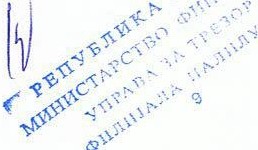 •,."•.'v •'•'·. ...	•)\t--	)	v1oopaJau 3HA3J.1B KOPMCHJ.1KA EYUETCKJ.1X CPE,l(CTABA OMJIA,li.MHCKO l1030PIUUTE ).'I.A,UOBCE,l(11ll1TE	..;;:li..::;E..::;O..;.;.r.;;;..pNI:=-   ---	MAT11lfHM 5POJ	07771550 	TIME	100289723	EPOJTTO,l(PAqYHA   ..;;:840-9 8 7 664..::;-8..;.;._ 	HA311B HA,l(JJE:>KHOf .l(HPEKTHOr KOPMCHMKA EYUETCKHX CPE,l(CTABArPNJ: l>EOrPNJ:-CEKPETAP.HJAT 3A KYJITYPY(flonyH>asa ca 10 HHJJ.Hpeh."THH KOpHCHHK 6yuercKHX cpe,!lCTaBa)H3BEIIITAJ 0 KAIIHTAJIHHM H3.IJ:Al(HMA H ITPHMAlbHMAy nepHo.zzy  o.n:    01.01.2018	.no  31.12.2018	ro.n:HHe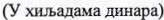 I1jJl1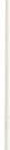 1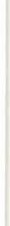 03HaKa	Gr>oj	l13HOCon 	KOiiTaOnucITpeTXOABa roAJJBa	TeKylia roJiuBa1	2 	3 	4	53054	921600   llpHMaH>a o.n omnare KpeD,MTa .o:arnx <j>M3H'iKHM nuUMMa 11.UOM3DHHCTBHM3 y 3eMJbM3055	921700   llpHMaH>a o.u omnare KpeiD!Ta JiaTHx YAPYJKelbHMa lrpatjaH3 y 3eMJbH3056	921800   Ilp11M31i>3 O,U Omn3Te Kpe,UMTa )l3THX He<j>MH3HCiijCKiiMnpliB3THHM npe.o:y3eliHM3 Y 3eMJbH3057 	921900   IlpHMaH>a Oll, npo.o:aje .UOMaliH:x aKUHja  H OCTanOf KanHTan33058 	922000    IIPIIMAJhA O,U: ITPO)J:AJE CTPAHE<I>HHAHCHJCKE HMOBIIHE (oJI3059 .110 3066)3059 	922100   llpHMaH>3 OA npo.z:taje crpaHHX x3pTHj3 011 ape.llHOCTH, H3Y3eB 3KQHj33060 	922200   llpHMaH>3 o.o: ornnare Kpe.1lHTa .z:tarnx crpaHHM BJia,UaM33061 	922300   IlpHM3H>a o.u omn3re Kpe.O:HTa.o:arnx MeljYfiapo.aHHMopraHI13auHi3M33062 	922400   llpHMaH.3 OA ornnare Kpeli,MTa .aaTHx crpaHHM nocnOBHMM63HI<ru.f33063	922500   IlpHMaH.a 0.11 ornn3re Kpe.1lHTa A3THX crpaHHM He<j>HHaHCHjC GfM HHCTHTYJ.llij {33064 	922600   IlpHM3H>a o.u omn3re Kpeli,HT3.0:3THX crp3HHM HeBna.uHHHM OPraHH33UHi la3065	922700   llpHMaH.3 o.a npoD,3je crpaHHX aKUHja H ocranor KanHTan33066 	922800   llpHMaH>3 o.a npo.a3je crpaHe sanyre3067 	J.i3,li;AIUI(3068 + 3114)	1,560 	1,5383068 	500000    ID)l.AJJ.H 3A IIE<I>IDIAHCHJCKY HMOBHHY(3069 + 3091+ 3100 + 3103 +3111)	1,560 	1,5383069 	510000   OCHOBHA CPE,U:CTBA1 £3070 +3075 +3085 + 3087 + 3089)	1,134 	1,1743r PA)J:E IIrPA'BEBHHCKH OGJEKTI:I3070 	511000lto.ll 3071110 3074)	 5983071 	511100    KynoBHH3 3rpa.ua H o6jeK3Ta3072 	511200    furpa,UlLa 3rp3.ll3 H o6jeK3Ta3073	511300     KanHTanHO o.apl!<asa >e 3rp3.ll3 H o6jei<3Ta3074 	511400    IlpojeKTHo nnaHHpa >e	5983075 	512000    MAIIImiEIIOIIPEMA (oJI 3076 .ao 3084)	442 	1,0883076	512100   OnpeM3 33 c3o6pahaj3077 	512200   A,m.umacrp3rnBH3 onper,<a	442 	1,0883078 	512300    OnpeM3 3a nOJbOnpHBpe.ay3079 	512400    OnpeM3 33 3anrrnry li<HBOTHe cpemme3080 	512500   Me.llHUHHCKa una6oparopHjci<3 onpeM33081 	512600   OnpeM3 3a o6p330BaH.e,KYflTYPY H cnopr3082 	512700    OnpeM3 33 sojcKJ3083	512800    OnpeM3 3ajaBHJ 6e36e.llHOCT3084 	512900    OnpeMa  33 npOH3BO.llll>yM, OTOpHa,HenOKpeTHa H HeMOTOPH3 onpeM33085 	513000 	OCfAJIE HEKPETBHHE HOIIPEMA (3086)3086	513100    Ocrane HeKpeTHHHe H onpeM33087 	514000    KYJITHBHCAHA HMOBHHA (3088)3088	514100    KyJITHBHCaHa HMOBHHa3089 	515000    HEMATEPHJAJIHA HMOBHHA (3090)	94 	863090 	515100    HeMarepHjaJIHa HMOBHHa	94 	863091 	520000   3AJIHXE (3092 +3094 +3098)	426 	3643092 	521000    POiHi E PE3EPBE (3093)3093	521100    Po6Hepe3epse3094	 522000    3AJIHXE IIPOH3BO)J:JhE (o.a3095 110 3097)103HaKa	Epoj 	M3HOCon	KOHTaOnu cTi peTxo.una ro.uun a	TeKylia ro.uunaI	2	3	4	53095 	522100   3aJJHxe MaTepHjana3096 	522200   3armxe He.QoaprneHe  npoH3BO.QJhe3097 	522300   3rumxe roTOBHX npou3Bona3098 	523000   3AJIIiXE POJ>E 3A .li,AJhY TIPO.UAJY (3099)	426	3643099 	523100   3aJJHxe po6e  3a .Qa.JJ:,y nponajy	426	3643100 	530000   .UPAfO[(EHOCTH (310113101 	531000   ,UPAfO[(EHOCTM (3102)3102 	531100   ,L(parouenocTH3103 	540000   IIPiiPO,UHA HMOBHHA (3104 + 3106 + 3108)3104 	541000   3EM.JhlilliTE (3105)3105 	541100   3eMJl.HIIITe3106 	542000   PY,UHA J>OfATCTBA (310?}_3107 	542100   Konoa113108 	543000   lliYME H BO.[{E (3109 + 3110)3109 	543100   lllyMe3110 	543200   Bo.QeHE<I>HHAHCHJCKA l:IMOBIIHA  KOJA CE3111 	550000   ClliiHAHCHPA H3 CPE.LI.CTABA 3A PEAJIIi3AI(IiJY HAI(MOHAJIHOfHHBECT OHOf ll.JIAHA (3112) HECllHHAHCl:IJCKA HMOBIIHA KOJA CE3112 	551000   <I>HHAHCHPA H3 CPE.li.CTABA 3A PEAJIIi3AI(MJY HAI(MOHAJIHOfHHBECT.n::o:HOHOf TIJIAHA (3113)3113 	551100   Hecl>HHaHcu:jc -.-a RMOBHHa KOja ce cl>HHaHCHpa H3 cpenCTaBa33 peaJlli33UHiY H3IlHOHaJJHOf HHBeCTHUHOHOr nnana3114 	600000   l:l3.li.AI(Ii 3A OTTIJIATY f.JIABHI:I[(E If HAJ>ABKY<I>HHAHCI:IJCKE HMOBHHE (3115+ 3140)3115 	610000   OTTIJIATAfJIABHI:I[(E1£3116 + 3126 + 3134 + 3136 +3138)3116 	611000   OTTIJIATAf JIAB .li.OMAnHM KPE,IUITOPHMA (o.u3117 llO 3125)3117 	611100   Ornnata rnasHRUe Ha noMahe xapTHje on spenHoCTH, H3Y3eB aKUHia3118 	611200   OTflnata rJlaBHHUe OCtaJIHM HHBOHMa BJJaCTH3119 	611300   Ornnata rnasHRUe  noMahHM jasHHM cl>HHaHCHjcKHM HH 	aMa3120 	611400   OtnnaTa maBHHile noMahHM nocnoBHHM 6aHKaMa3121	 611500   Otnnata masiume oCTaJIRM noMahHM  KPe.QHTOpHMa3122 	611600   Otnnata rJiaBHHUe JlOMahHHCTBHMa y 3eM.Jl.H3123 	611700   Ornnata rnasHHUe Ha .QOMahe cl>HHaHcHjcKe nepHBare3124 	611800   Otnnata .llOMahHx MeHHUa3125 	611900   HcnpasKa ynyrpanmer )lyra3126 	612000   OTTIJIATA fJIABIIlfflE CTPAHHM.KPE,IUITOPHMA (ol13127 llO 3133)OTnnata rnasHRUe Ha xapTHje O.D. ape.D.HOCTH, H3YJeB3127 	612100   a.I<UHja, eMHTOBaHe Ha HHOCTp3HOlli cl>HHaHCHjCKOMI'fPll<lmiTy3128 	612200   OTnnata rnaBHHUe CTpaHHM ana.QaMa3129 	612300   OTnnara rnasHHUe Mynnma-repanHHM  HHCTHTyUHjaMa3130 	612400   Ornnata masHHUe CTpaHHM nocnoaHHM 6aHKaMa3131 	612500   Ornnara rnasHHUe oCTaJIRM CTpaHHM KPenHTOpHMa3132 	612600   0tnnaTa rJlaBHHUe Ha CTpaHe cl>HHaHCHjCKe ,D;epHBaTe03HaKa	Epoj 	H3HOCon	K0HT3OnucnpeTXO,QHa f0,QIIH3	TeKylia rommaI	2 	3 	4	53133	612900   HcnpaBKa cnOJbHOr .Q)Ifa3134 	613000   OTITJIATA rJIABHMIJ.E no rAPAHI(liJAMA (3135)3135 	613100   OTTIJJaTa maBHHue no rapaHuHjaMa3136 	614000   OTnJIATArJIABHME 3A tl>MHAHCIIJCKH.JIM3MHr (3137)3137 	614100   OTTIJJaTa fJ13BHHUe 33 cjJHHaHCHjCKH IDI3HHT3138 	615000   OTIIJIATA rAPAHlUIJA IIO KOMEPI.J)IJAJIHHM TPAHCAKUHJAMA (3139)3139 	615100   OTTIJJaTa rapaHUHja no KOMepuujanHHM TpaHcaKUHjaMa3140 	620000   HAEABKA <I>HHAHCHJCKE HMOBIIHE1(3141+ 3151+ 3160)3141 	621000 		HAEABKA .ll:OMA1lE <I>HHAHCMJCKE MMOBHHE Ito.!!. 3142 .!J.O 3150)3142 	62IIOO    Ha6aBKa .QOMall.Jix xapTHja O.!l. spe.QHOCTH,n:3y3eB aKUHja3143 	621200   Kpe.QHm OCTaJIHM HHBOHMa snacrn3144 	621300   Kpe,llHTl1.QOMal'iHM jaBHHM cjJHHaHCHjCKHM HHCTHryuHjllll!a3145 	621400   Kpe.ltlfTH ,llOMal'iHM nocnoBHHM 6alfi(3Ma3146 	621500    KpeX(HTH.QOMal'iHM HecjJHHaHcnjcKHMjaBHHM HHCTHTY:UHiaMa3147 	621600   Kpe.rtHTH cjlll3lf'iKH1,1 JIHJ.J.HMa H .QOMal'iHHCTBHMa y JeMJbH3148 	621700   KpeX(HTH HeBna.rtHHHM opraHH3auHjaMa y JeMJbH3149 	621800    KpeX(HTH .llOMali.HM ae$HHaHCHjCKHM npHB3THHMnpe.QY3elif1Ma3150 	621900   Ha6aBKa .QOMall.Jix  3J<UH.ja H oCTanor KanHTaJla3151 	622000   HAEABKA CTPAHE <I>HHAHCIIJCKE HMOBIIHElroa3152ao 3159)3152 	622100    Ha6asKa crpaHHX xapTHja O.!J. speX(IloCTH,H3YJeB aKUHja3153	622200   KpeX(HTH crpaHHM sna.rtaMa3154 	622300   KpeX(HTH MeljYJiapo.llHHM  opraHH3ai:(Ifj3Ma3155 	622400   Kpe.QHmcrpaHHM nocnoBHHM 6aHKaMa3156 	622500   Kpe.QHTH crpaHHM HedlHHaHcHjcmM HHcmTYUHja\fa3157 	622600   KpeX(HTH crpaHHM lesn3X(HHHM opraHH3auHjaMa3158 	622700   Ha6aBKa crpaHHx aKUHja H ocTaJlor KanHTaJla3159 	622800   KynosHHa crpaae sanyreHAEABKA <I>IIHAHCIIJCKE HMOBHHE KOJA CE3160 	623000   <I>IIHAHCIIPA 113 CPE.ll:CTABA 3A PEA..Jm3.AIWJY1	HAIJ.HOHAJIHOrHHBECTIIIJ.IIOHOr IIJIAHA (3161)Ha6aBKa cjJHHaHCHjCKe HMOBHHe KOJ3 ce $HHaHCHpa ll33161 	623100   cpe,llCTaBa 3a peanroaunjy HanHOHanaor HHBecmU,HoHornnaHa	/}3162 	BIDIIAK IIPHMAil>A (3001-3067)	713163 	MAlhAK IIPHMAH:.A (3067 -3001)	777	II	908JlHIe O)l.fOBOpHO 3a)J;aTYM,16.02:2019	.ro)l.HHe	<,:{i  as ,.a..H>e o6pD,aHap...6o	u  nk :''ci' ·' .••  \·cf'i.   e   "'....)\\'• . -  c,.\''	...,..\>	,u	..  o·'\? 	.	c'\);1 rl'PY"	, . c-tf"'	"--:.:-.·· \,. '1	.V.\'-\''\\ "" vi._\>· k....'G.p...3\-··	"'\"-}..·...-·  s 	·u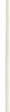 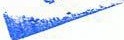 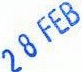 06>pa3au 4HA3J1B KOPJ1CHJ1KA EYJ,JETCKI1X CPE.[(CTABAOMJIA,ll..RHCKO ll030P.RillTE .QA,II.OBCE,nMWTE	..:.:E..::E..::.O.::...::.PA;;..;;.u ----    MATWIHJ1 EPOJ	07771550 	flME	100289723 	EPOJflO AqYH A   840-9876-468  -------HA3I1B HA,WIE:>KHOr ,nMPEKTHOr KOPJ1CHJ1KA EYI,IETCKJ1X CPE,[(CTABArPA.l1. EEOrPA,LI.-CEKPETAP.RJAT 3A KYJITYPY(flOrryl:basa Cal\W HH):{MpeKTHH KOpMCHHK 6yUeTCKHX cpe)J.CTaBa)H3BEIIITAJ 0 HOBqAHHM TOKOBHMAy nep!1o)J.y 0)1.     01.01.2018 	)1.0 	31.12.2018 fO)l.HHe(Y xuJba,u.aMa .D:HHapa)103H3K3 	.6pojon	IWI!T3Onuc11JuocllpeTXO.!l113 rO,!liiH3 	Te ;:ylia ronn11a1	2 	3	4 	54025	715200 Dope31t H3 lf3B034026	715300 lJ.06HT 113B03HI!X 111111 ys031HIX MOHOnona4027 	715400 LJ.o6HT no ocuosy pBJmtKe lf3Meijy eynosuor 11 npo.najuor .neaHJilor t<ypCa4028	715500 Dope:m ua npo.najy 111111 K)'noanuy .neauJa4029	715600 lJ.pynt ITOpe311 113 MCiYj IJapo.nHY rproBHHY IIrpBHcaKUifje4030	716000 LJ.PYrHDOPE3H(4031+ 4032),Apyrn nope3H Koje lfCKJb)"llfBO nn31i3jy npe.ny3eli3,o.nuocuo4031	716100npeJXY3CTHHUII716200 lJ.pyrn  00pe3H KOje nnahajy OCTaJJ3 JIIIU3 HJIII KOjll ce HeMOry H,!leHTH«jlHK083TH4033	717000 AKI.\H3E (ot4034.ao 4039)4034	717100 AKIUlJe H3 Aepuoare H31jrre4035	717200 AKUn3e H3 JlYIIBHCKe npepaljesnue4036	717300  AKUH3C  H3 aJJKOXOIIHa nlfha4037	717400 AKUI!Je 113 OCBelK3Bajyli3 6e3aJIKOXOJIH3 ITHii34038 	717500 AKUI!3C  H3 K31jly4039	717600 ,Apyre  3KU1!3CJE.li,HOKPATHli DOPE3 HA EKCfPA DPO<I>HT H4040	719000 EKCfPA HMOBHHY CfE'!EHY KOPHIIJli.ElLEM DOCEI>HHX DOrO.li.HOCTH(on4041ao 4046)fi0pe3 113 ,!10X0,!13K, .!IOOHT H KanHTallHY JloOHT 113 TepeT4041	719100ljiH3JfqKRX JIIH.(34042	719200 Dope3 H3 noxo.naK, no6HT u KanuTaJIH)' .no61rr 113 reper npeJXY3eli3 u ocraJIHX npastmx mtuaflope3 113 llOXOllBK, ll06HT II K8ITI!TaJJHy ll061!T uepacnope,llHB113Meljy ljllf311'1J(J!X ItOpaBHIIX IIHU34044	719400 0C'I'3JUI jC.lliiOKpaTiill DOpe311 113 IIMOBIIH}'Qcrann ITOpe3H KOje nnallajy IICKJb)"li!BO npeJXY3Cii3 H4045	719500npeJXYlCTRifUII4046	719600 0crann ITOpe3B KOje nnallajy .npyra Hllfl HeB.!ICBTII«jli!KOBaH3IIIIU34047	720000 COUHJAJIHHLJ.OITPHHOCH (4048 + 4053) LJ.ODPHHOCH 3A COUHJAJlHO OCHrYPAH.E4048 	721000(o.n 4049 11.0 4052)4049	721100 LJ.onpnnocu Ja couuj311Ho OCHrypal!>C H3Teper JanOCJJeHRX4050	721200  }:tOITpHROCH 3a COUHjaJIHO OCBrypal!>C H3 Teper ITOCJIOJ1.3BU34051	721300 .z:tonpHROCH 3a COUHjaJIHO OCHrypaH>e IIHI.l8 KOja o6aan.ajyC3MOCT3JIHY Ji.I'.JI3THOCT H He33ITOCJICHHX iiHU3}:tonpHHOCII33 COUHj3JIIIO OCHI)'P8H>e KOjll ce HC MOry4052 	721400 pa38pcT8TII4053 	722000 OCTAJlH COIJ,HJA.JI.HH.z:tOnPIDIOCI:l(oD. 4054 .no 4056)4054	722100 Cou11janHH AOnpBHocH Ha reper ociii)'IlaHBKa4055	722200 CouHjaJIHH D.OnpBHocH ua Teper nOCJJoD.asaua4056 	722300 JiiMnympaBH COUBjaJIHII Jl.OOPIIHOCHD.OHAUHJE, fiOMOlil:lHTPAHC<J>EPI:l4057 	7300004058 	7310004059	7311004060 	7312004061	7320004062	7321004063	732200(4058 + 4061+ 4066).l{OHAIJ,I:IJE O.z:t I:IHOCfPAIUIX .z:tPiKABA (0.11 4059 + 4060)TeK)'he AOnauuje o.n HHOC'TpaiiRX .llplK383KanHTaJIHe AORBUHje 0.!1 BHOC'Tpalll!X APlK383.l{OHA.I(HJE HIiOMOlUf 0.!{ ME'BYHAPO,!lH.HX OPrAHH3AD.HJA (oJJ. 4062 JJ.o 4065)TeKYiie AOHauuje 0.11 Me YJ!&pol\RHX opraHH331.lHjaKamrranue ,noHBUHje onMe ynapo,nRI!x oprauuJauHja03H3K3	Epoj 	l13HOCorr	KOHT3OnucITpen:onua romJHa	TeKylia roJlnHa1	2 	3 	4 	54064 	732300    Teh-yhe nOMOiiH o.u EY4065 	732400    KanHTaJJHe noMOiili o.n EYTPAHC<l>EPH O,ll,llPYfHX Hl1BOA BJJACTH4066 	733000(4067 + 4068)4067 	733100    Tehy· lillTpaHc<!Jepli O.!l.npymx HliBOa BJiacru4068 	733200    KanHTaJJHII TpaHcljlepH o.n.npyrux HlfBOa sJJaCTII.l(PYrHITPHXO,llli4069 	740000(4070 + 4077 + 4082 + 4089 + 4092)9,500	19,6394070 	741000    IIPHXO,llli O,llHMOBHHE (o.n 4071ao 4076)4071 	741100    KaMare4072 	741200    ,llusn.neH.ne4073 	741300    IIosna'!elbe np11xo.na onK833H KOpnopa 11ja4074 	741400    Ilpnxo.n o.n IIMOBIIHe Kojn npnna.na HMaO IIMa non11ca oc11rypalba4075 	741500    33K)'rt HenpOHJBC.!lCHC HMOBIIHC4076 	741600    <l>IIHaHCHjCKC rtpOMeHe H3 ljJJlH8HCIIjCKHM JJJl311H3HM34077 	742000    fiPHXO,WI O,llIIPO,llAJE,llOEAPA H YCJIYfA (0,!14078 AO 4081)Ilpl!XO.ZIH o.n npo.naje no6apa 11 ycnyra 111111JaK)'Ila o.n crpane4078 	742100TplKIWI HilX OpraHH3a l!ja4079 	742200    TaKce 11 uaKHa.ne4080 	742300    Cnope.nHe npo.naje.no6apa 11 ycnyra J<oje spwe.npJKasHeHeTplKHWHC je)lHHil C4081 	742400    Ihmyrupaae npo.naje no6apa 11 ycnyra4082	743000 HOBliAHE KA3HE H O)I.Y3ETA HMOBHHCKA KOPHCT (oJt4083 AO 4088)4083 	743100    IlpHXO.QIIO.!l HOB'I3HHX Ka3HII 3a KpiiBII'!Ha l{CJJa4084 	743200    IlpHXOJIH 0.!1IIOB'I8HHX Ka3811 3a npHBpCJIHC npecryne4085 	743300    Ilpi!XOL{Il0.!1 HOB'I3HHX Ka3HH 3a npel<pwaje4086 	743400    IIpnxoAH o.n neuana4087 	743500    fipliXOJIJI 0.!1O.ny3C're llMOBilHCKe KOPIICTII4088 	743900    Ocrane HOB'IaHC Ka3HC,rtCHaJJH II rtpHXO.!lll OA Ol{Y3eTeHMOBIIHCKC I<OpHCTII.l(OEPOBO.Jl.HH TPAHC<I>EPH O,ll<l>H3H'IKHX H4089 	744000IIPABHHX JIBI.lA (4090 + 4091)9,500 	13,7614090 	744100    TeK)'Iill.no6posoJLHH Tpaac<!Jepn o.n ljJHJII'IKHX 11 npaBHIIX	9,500 	13,761!IHUa'• 4091 	744200KanHTaJJHII A06posoJLHIITpaacljlepllo.n ljlll3>f'IKHX 11rtp3BHIIX JIHU84092 	745000     MEWOBHTHHHEO).(PEnEHHIIPHXO,llH(4093)	5,8784093 	7451004094 	7700004095 	7710004096 	7711004097 	7720004098 	7721004099 	7800004100 	7810004101 	781100MeWOBRTII II HCO)lpeljCHIInp11X0l{ll 	5,878MEMOPAH.l(YMCICE CTABKE 3A PE<l>YH,llAll)IJY PACXO,llA (4095 + 4097)MEMOPAH.l(YIMCKECTABKE3APE<l> HJY PACXO,llA (4096)MeMopaiiJIYMCJ<e crasJ<e 3a peljlyH.naulljy paexo.11.a MEMOPAH,llYMCKE CTABKE 3A PE<l>YH,llAUHJY PACXO,llA H3 IIPETXO,l(HE rO,WIHE (4098) MeMopaHJIYMCKe crasKe 3a peljlyHAauHjy pacxo.na 113 rtpeTXO.ZIHe TOJIIIHCTPAHC<llEPHH3MEnY EYUETCICHX KOPHCHHKAHA HCTOMHI:IBOY (4100)TPAHC<llEPHH3MEnY EYI,IETCICHX KOPHCHHKAHA HCTOMHHBOY (4101+ 4102)Tpaac<!Jepll113MC!jy 6yOCTCKI!X KOpliCHilK8 88 IICTOM HIIBOYOJuaKa	Epoj 	Jhu ocon 	KOUT3Onucflperxo.aua ro.auua	TeKylia ro.a u ua1	2 	3 	4 	54102 	781300    TpaucljlepH n3 teijy opraunJaunja o6aae:lHor counjrumorOCHI)'pal!>a4103 	790000    IIPIIXO)lH U31>YUETA (4104)	35,619 	64,6054104 	791000   IIPIIXO,ll,B H31>YUETA (4105)	35,619 	64,6054105 	791100    ITpuxollJ! I  6yueTa	35,619 	64,605 llPIIMAlhA O}.J. ITPO.llAJE BE<l>HHAHCHJCKE4106 	800000HMOBHHE (4107 + 4114 + 4121 + 4124)783 	6304107 	810000    IIPHJ\1AJI>A OJJ. ITPO.llAJE OCHOBHHX CPE}.J.CTABA (4108 + 4110 + 4112)4108 	811000    IIPIIMAlbA 0.!1. IIPO.llAJE HEOOKPETHOCTH (4109)4109 	811100    ITpiL\la!ba o.n npo.naje  uenoKpeTHOCTH4110 	812000    IIPmiAlbA OJJ. IIPO.llAJE IIOKPETHE HMOBHRE (4111)4111 	812100    IIpn taH>a OJ! npo.naje  noKpeTHe ltMoa1me4112 	813000    IIPHJ\iAlhA O)l IIPO.llAJE OCTA.JIHX OCHOBHHX CPEJJ.CTABA (4113)4113 	813100    fJpHMa!ba O.U npo,naje OCTaliiiX OCHOBHKX Cpe,UCTalla4114 	820000    IIP.MMAlhA O)l IIPO)lAJE 3A.TIHXA	783 	630 (4115 + 4117 + 4119)4115 	821000    IIPHMlUhA O)l DPO.llAJE POI>HHX PE3EPBH (4116)4116 	821100    Jlpl!M31t.a O,U npo.naje p06HHX pe3CpBH4117 	822000    IIPHl\WbA O)l ITPO.llAJE 3A.TIHXA IIPOH3BOJUbE (4118)4118 	822100    JipnMaH>a o.n npo.naje laJIHXa npo113BOAH.e4119 	823000    IIPHl,iAlbA 0.!1. IIPO.llAJE POEE 3A )lA.JbY	783 	630IIPO.llAJY (4120)4120 	823100    IIpHMa!ba o.n npo.naje po6e 33 .nan.y npoAajy 	783 	6304121 	830000    IIPHl\fAlhA O)l IIPO.llAJE}.J.PAI'OIJ.EHOCTH (4122)4122 	831000    IIPHMAlhA OJJ. ITPO.llAJE}.J.PAI'OIJ.EHOCTH (4123)4123 	831100    JipuMaH>a o.n npoaaje .nparoueuoC1114124 	840000    IIPHMAlbA OJJ. DPO.llAJE IIPHPO}.J.HE HMOBHHE (4125 + 4127 + 4129)4125 	841000    DPHMAlbA O)l IIPO.llAJE 3EM.JbHillTA (4126)4126 	841100    IIpuMaH.a o.n npoaaje  JCMJbHurra4127 	842000    IIPHMAlhA OJJ. DPO.llAJE DO)l3EMHHX :&JJ.ArA (4128)4128 	842100    IlpHMaa.a o.n npo.naje no.nJCMHHX 6nara4129 	843000    IIPHl\iAlhA OJJ. IIPO.llAJE ill fA II BO.llA (4130)4130 	843100    IlpHMaH>a o.n npoD.aje  wyMa  n so.na4131 	900000    IIPHl\iAlhA O)l3A)l'Y)KHBAlhA H IIPO.llAJE<.I>HHAHCHJCKE HMOBIIHE (4132 + 4151)4132 	910000    IIPliMAlbA O)l3A.nYJKIIBAlhA (4133 + 4143)4133 	9110004134 	9111004135 	9112004136 	9113004137 	9114004138 	9115004139 	9116004140 	9117004141 	911800IIPHJ\fAlhA OJJ.}.J.OMA1iliX -3A.nY)KIIBAlhA (o.l14134 .no 4142)IIpuMau.a o.a emrrosai!XI .noMahHx xapruja OD. speJlHOC111, n3y3es aKuujaJlpl!Ma!ba OJI 33A)'lKHB3H>a O.U OCTaJl1IX BHBOa BJJ3C111 flp11Mau.3 OJl JaAYlKHB3il>a OJI j3BHHX  4flHH3BCIIjCKHX lfHCTlfi)'Illlja y 3C IJbHIIpllM31t.a OJl 33lzyliUIB3l!XI  OJI OOCJIOBBHX 6383K3 y JCMJbH JlpHMa!ba O.l133Jzyli(IIB3HXI O.U OCTalllfX DOBepHJ13113 y3CMJbllJlpllllla!ba OA 33JlYlK1183Jbll O,U JIOMahHifCTaBa y JCMJbH JlpllM311>3 0Jl  JlOM3!iHX 4fJHH3HCHjCKHX .aepllii3T3JipllM311>3 OJl Jl0M31lHX MClllfU3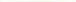 0JHaKa	J>poj 	Jibuocon 	KOHT3Onucllpenoaua roauua	TcKyfia roauuaI	2 	3	4	54142	911900 HcnpasJ<a yHYTJ)8w >er J1Yra4143	llPIIMAibA 0!1.HHOCfPAHOr 3A,!lYJKHBAibA (O.il 4144 AO 4150)4144	912100 Tipn t311>3 OA CMIIT08311>3 xapntja O.il BpeAHOCT,ll 113}'3eB 11ja, 113IIHOCTpaHOM ljliiH311CIIjCKOM TJllKIIWTy4145	912200 TipllM31!.a  OA 3MYJKII8311>3 0.11 IIHOCTJl3HIIX ll,pJK3834146	912300 TipHMal-ba on 33lJ.YlKnsaH.a on MYJJTttna-repanuuxHHCTilTYUI!ja4147 	912400 Tipi!M811>3 OA 33ll,YJKIIB31!.a OA IIHOCTJl8HIIX nOCnOBHIIX6auaKa4148	912500 Tipl!M3lb3  0Jl33JIYJKII83lb8 0.11 OCTaniiX IIHOCTJl8HIIXnoaepunaua4149	912600 TipHM811>3 OA IIHOCTpaHIIX ljlllH3HCHjCki!X JlCp!IBaTa4150	912900 HcnpasKa  cnon.Hor J1Yra4151	920000 llPHMAU.A OJI.llPO.IJ.AJE <I>HHAHCHJCKE HMOBJIHE (4152   4162)4152	921000 llPHMAII>A O!I.UPO.!J.AJE)1.0MA1iE<I>HHAHCHJCKE HMOBHHE	4153 ao 4161)TipHM811>3 0.!1 npo,uaje JIOM31iiiX X8pTHj3 0.!1 BpCAHOCTH,4153	9211004154	921200H3}'3CB 3KU1tjaTipuMalba 0.!1 0TnR3Te Kpe,UIIT3 Jl8TUX OCTanHM IIHBOHM3Bn3CTII4155	921300 TipHM311>3 0.11 OTM3Te Kpe.!IIIT3 .llaTHX JIOMahiiM jaBHIIMcpUHaucujcKHM HHCTJnyuujaMaTipHM811>3 0.!1 OTMaTC KpeJliiT3 Jl3TIIX AOMaJiiDIfiOCROBHHM4156	9214004157	9215006aa1<11MaTipHM811>3 0.!1 OTnnaTe Kpe)llrra Jl3THX JlOM3liHM jaBHIINeecpnnaucnjCKHM HHtntTYUJtja'da4158	921600 TipHM311>3 OA OTM3Te KpeAHT3 Jl3THX cpH311'rKHM nHUHMa II AOMaliuHCTBHMa y JeMJbll921700  TipHM311>3 0.11 OTOR3Te KptJIIIT3 Jl3THX y.QpYJKelb!IM3 rpaljaua yJeMn.n4160	921800 TipnMaH.a o.u OTnnare  KPCJliiT3 J13TIIx neqJHH3HCnjCKHM npuoaTHHMnpeA)'JelinMa y JeMn.n4161 	921900 TipHM311>3 OA npo,aaje .QOMaJiHX 3KUJJja H OCTanOr KaOHTana4162	llP.DMA.IbA O)J.llPO.!J.AJE CfPAHE<I>HHAHCHJCKE HMOBIDIE (o){ 4163.110 4170)4163	922100 TipHM811>3 OA npoaaje  !IX xapn ja 0.!1 Bpt.!IHOCTH, H3}'3CB 3J<ltHj34164	922200 TipHM811>3 o.n OTnnaTe KptJU!Ta .naTHX CTpaHIIM ananaMa922300  TipHM311>3 O.Q OTM3Te Kpe.Qirra.Q3THX MCQ)'H8p0ll,HHMoprauHJal.lnjaMa4166	922400 TipHMaH.a O.Q OTM3Te Kpe.QHT3ll,8THX CTJlaHI!M OOtnOBHIIM6aHJ<aMaTip11M8lb3 O.Q OTnnaTe KpCJliiT3 .Q3TIIX CTJl811HM4167	9225004168	9226004169	9227004170	9228004171BeqJHH311CHjCKHM IIHCTJITYI.ll!j8M8TipHM811>3 OA OTM3TC  Kpe.QHT3 .QaTHX CTJlaHHM HCM3AHHHM Opr8HH331.lHjaMaTipHM811>3 o.n npo.naje CTJl3RHX SKUHja u OCTanor 1<8JJHT3naTipHM811>3 o.n npo.naje ClJl3Re BanyTeHOB'IABH O.llJIHBII(4172 + 4340 + 4386) 	45,708	84,859TEKYia.H PACXO.l(U (4173 + 4195 + 4240 + 4255 + 4279 +.4172 	4000004173	4100004174	4110004292 + 4308 + 4323)PACXOJI.H 3A 3AnOCJIEHE (4174 + 4176 + 4180 + 4182 +4187 + 4189 + 4191+ 4193)llJJATE,)J.O.!J.Al(HH HAKHA)J.E 3A ll CJIEHBX (3APA)J.E)(4175)44,148	83,3217,691	8,3926,276	6,65611l0JHaKa	6poj	lbuocon 	KOIIT3OnucflpeTXOJ1113 rOil11113	TehJ. '6a  ro.auual	2 	3 	4 	54224	424500 Ycnyre O.!lpll\aBalha H3UIIOHamtiiX napKOBa II npHpo.!IHIIX4225 	424600 YCJrYre O'I)'Bafb3 JKIIBOTHC cpe.!IHHC,HayKe U reo.D,eTCKe4226	424900 0CTalle cneuHjamtJoBaHe ycnyre	5,775	14,245TEKYnE OOnPABKE flO,lU')I{ABA.IbE (YCJIYrE H4227 	425000MATEPHJAJlli) (4228 + 4229)541	6254228 	425100 TeK)'Ile nonpasKe u o.apaJKasaH>e Jrpa.D.a 11 o6jeKaTa4229	425200 TeK)'l'le nonpasKe 11 o.aplKaBalbe onpeMe	541	6254230 	426000 MATEPHJAJI (o.Q 423lu..o 4239)	1,838	2,1454231	426100 A.aMIIHIICTp3THBHII M3Tep1tjan	549	2104232	426200 MaTepujanu Ja noJbonpuspeu..y4233 	426300 Marepujann 3a o6paJosau,e 11 ycaspwaBalhe JanocneHux4234	426400 Marepujann Ja cao6paliaj	405	5144235 	426500 Marepujann Ja O'I)'Balt.e lKHBOTHe cpe.auae 11 HayK)'4236	426600 MaTeplljMJt  Ja o6paJOBalbe,1\')'mypy H COOpT	198 	4504237	426700 Me.rutUIIHCKII 11 na6opaTopujcK!I Marepuja.;rn4238	426800 Marep11janu Ja o.D.plKa.sau.e XHmjeHe 11 yrocnrreJbCTBO	2504239	426900 Marepnjann  Ja ooce6ae aaMeae	686	721AMOPTHJAI{HJA H YTIOTPEJ>A CPE,li,CfABA 3A PA,ll (4241+ 4245 + 4247 + 4249 + 4253)AMOPTH3Al(HJA HEKPETHHHA HOnPEME4241 	431000(ou.. 4242u..o 4244)4242	431100 AMOpTHJaUHja 3rpa.aa u rpaljeBHHCKHX o6jeKaTa4243	431200 AMOPTIIJaUHja OnpeMe4244	431300 AMOpTit.JaUHja OCTaii.HX HCKpeTHBHa H ODpeMe4245 	432000 AMOPTHJAUHJA KYJITIIBHCAHE HMOBHHE4246	432100 AMOpTH38UHja K)'JITHBHC3HC HMOBHHC4247 	433000 YIIOTPEJ>A ,li,PArOUEHOCTII (4248)4248	433100 Yncrrpe6a .o.paroueHoCTu4249		YOOTPEJ>A TIPHPO,li,HE HMOBmiE (Oil4250!l.O 4252). 4250	434100 YnOTpe6a JeMJbHWTa4251 	434200 Yn0Tpe6a no.o.Je tHor 6nara4252	434300 Yncrrpe6a  wyMa u so.o.aAMOPTH3AD;HJA HEMATEPHJAJIHE HMOBHHE4253 	435000(4254)4254 	435100 AMOpTH33UHja HCMarepnjanae BMOBHHCOTDJIATA KAMATAHllPATE'hH TPOWKOBH4255	4400003A,li,YX<HBAibA (4256 + 4266 + 4273 + 4275)4256 	441000 OTOJIATA,li,OMA'hHX KAMATA (o.a4257 AO 4265)4257	441100 0mnBTa laTa HB,!lOMal\e xapntje O,!lBpeAHocnt4258	441200 0TnnBTa Ka.\IBTa OCTa1lllM  HHHOHMB BJ13CTl!OTnnBTa KliMaTa  AOMahHM jasa»M  cjlHHaHcujcKl!M HHC'I'HTyllHjaMa4260 	441400 0TnnBTa K8M8Ta .[IOMahJJM DOCJ10BHHM 6aHK3M84261	441500 0TnnaTa KaMBTa OCTa1IHM  .[IOMBiiHM KpeJllfTOpHM34262	441600 0TnJ18Ta 18Ta.[10MaliUHCTBHM8 y JeMJbll4263	441700 OTnnaTa KaMaTa Ha.aoMalie cjlHHaHcujcKe.nepnBl!Te4264 	441800 0TDJ18Ta K3M8Ta 113 JlOMalie MCHHUC4265 	441900  <I>IIRatiCHjCKC DpOMCHe 118 cjlHH3HCHjCKIIM liii3HHJHM84266 	442000 OTUJIATA CTPAHHXKAMATA (o.!{4267.no 4272)OTnnBTa KaMBTa ua xaprHje o.n spe.nHOCTH eMUTOBaHe naIUIOCTp8HOM  cjlHH3HCHjCKOM TplKifiiiTY4268 	442200 OTnnata KaMaTa CTpaHHM sna.aaMa0Jnaxa 	l>pojOnucI13110Con 	KOIITa	npCTX0JlH3 rO}:UIH3	TcKylia roJlnua1	2 	3	4 	54269	442300 0rnnaTa  K3MaTa MYnTifn3TCpanHIIM lfHCTJJTYUifjaMa4270	442400 0rnnaTa  KaMaTa  CTpaHIIM  OOCJIOBHHM 6aHI\'aMa4271 	442500 0rllJiaTa Ka}laTa OCTaJ!ItM CTpaHitM Kpe.D.HTOpltMa4272	442600 0rllJiaTa KaMaTa H3 CTpaHC cpi!H8HCifjCKC .D.Cp1183Te4273	443000 OTD.JIATA KAMATA DO fAPAHI(IIJAMA (4274)4274 	443100 0rllJiaTa KaMara no rapauuttjaMaITPATElii.J. TPOWKOBH 3A,LlY)KHBAII>A4275 	444000(oa 4276.no 4278)4276 	444100 HeraTJnJHe KYPCHe p83JIHKC4277	444200 Ka:JHe 33 KawH>eH>e4278 	444300 Ocran11 nparehH TpOWKOBH Jli.D.)I)KHBafba4279	450000 CYBBEHl.I.HJE (4280 + 4283 + 4286 + 4289) CYBBEHD.HJE JABHHMHEfliHHAHCHJCKHM4280	451000 IIPE,!J.Y3Elii.J.MA li0PfAHH3AUHJAMA (4281+ 4282)Tet<ybe cy6BeHUitjej3BHHM HCcjliiH3HCitjCKIIM Dpe11,)'3el'lllM34281	451100u opraunJauujaMa451200 KanHTanue cy6aeuu1tje jaBHHM HecpunaHcujCKHMnpe.!zy3ellnMa H oprauHJaUHja  o aCYBBEHil,lfJE DPHBATRHM fliHHAHCHJCKU:M4283	4520004284	452100HHCTU:TYUHJAMA (4284 + 4285)Tet<ylie cy6aeuu1tje npuaaTHHM cpHHaHcnjcmM I!HCTitTYUIIj3M34285	452200 Kanuranue cy6aeuu11je nptlBaTHHM tPHHaHcujcKJtllt liHCTHTYUHjaMa4286 	4S3000    CYBBEHUiiJE JABHBM fllliHAHCHJCKHM HHCTIITYIU'IJAMA (4287 + 4288)4287 	453100 TeJ-.')'Iie cy6BeHUHje jaBHIIM cjli!H3HCHjCKml88CTifTYUIIjaM8KanHTaiiHe cy6BeHUHje jaauuocjlnnaucujcKI!M4288	4532004289 	454000IIHCTHTYUitjaMaCYEBEHD.HJE DPHBATHHMIIPE,!J.Y3E   A (4290 + 4291)4290 	454100 Tet<yhe cy6seuuuje npHBaTJJHM npe.!zy3eliHMa4291 	454200 Kanlffanue cy6BeHuuje npuaaTRI!M npe.!zy3eliHMa,LlOHAIJ:U:JE,,ll.OTAUU:JE U: TPAHCfliEPU:4292	460000(4293 + 4296 + 4299 + 4302 + 4305)445	3564293	461000 ,!J.OHAUHJE CTPAHHM B.JIA,lJ.AMA (42.94 + 4295)4294 	461100 Tet'.)'lie AOHauuje CTpallllM BJJ8ll3Ma4295	46!200 KanHTaiiHe llOH3UHje CTpaHHM BJI8ll8M8 	-,ll.OTAUHJE ME'BYBAPO,ll.HHM4296	4620000PfAHH3AUJiJAMA (4297 + 4298)4297	462100 Tet'.)'lle.D.OTauuje MeljyHapo.uunM oprann33I(njaMa4298 	462200 KanHTanHe.D.OTaUHje Mel)yHapo.D.HHM opraunJanujaMaTPAHCCI>EPU: OCTA.TIHM HlfBOU:MA B.JIACTH4299 	463000(4300 + 4301)4300 	463100 Tet<yi\H Tp3HCcjlepl! OCTanHM HIIBOHM3 BJI3CTII4301	463200 Kan8T311HH Tp3HCcjlepl! OCTaJ!HM HHBOHM3 BJ13CTH4302 	4640004303	4641004304	4642004305 	4650004306 	4651004307	465200,ll.OTAUHJE OPfAHHJAll,HJAMA O:SABE3HOfCOIU'IJAJIHOf OCHrYPAII>A (4303 + 4304) Tet<ylle.D.OTaUHje opranuJaUHjaMa o6aseJaor couujanuor ocmypaa.aKanHTanHe.D.OTaUHje opranuJauujaMa o6aBCJuor couujanaorOCHryjl3fb3OCTAJIE,!J.OTAUUJE H TPAHCCI>EPH(4306 + 4307)	445 	356OCTaJ e TeK)'he.nOTauuje u Tpauccjlepu	445	356Ocrane xanHTanHe JJ.OTaUljle 11TpaHc<jlepu0JH3K3	6poj	lbuocon 	!;01fT3OnncflpCTXO.QH3 ro.QUH3	Te ;ylia roD.uHa1	2 	3 	4 	5COWIJAJIHO OClfrYPAlbE 11 COUIIJAJIHA3AWTHTA (4309 + 4313)OPABA 113 COUHJAJJHOr OCHrYPAlbA4309 	471000 (OPrAHU3AUJIJE OSABE3HOr COUlUAJIHOfOCHTYPAlbA) (OA 4310 AO 4312)ITpaea 11J cou11januor ocHrypaH>a Koja ce ncnnaliyjyHenocpe)lHO )l0MBiiiiHCTBIIM8npaaa 113 couujanuor ocltrypaH.a Koja ce 1tcnnaliyjyHenocpeliHO np)'JKaounMa ycnyraTpauc<!Jepu npyntM  opraHII3auujaMa o6ase3Hor cou11jrumor ocnrypatba 33nonpltHoce 33 oc11rypmeHAKHA)J.E 3A COUUJAJIHY 3A WTHTY 113SYUETA (o.lt 4314 no 4322)4314	472100 Hrumane 113 6yueTa y CJIY'Iajy 6onecr11 11 IIHB3JIIIJ1IIOCTII4315 	472200 HaKI!3)le 113 6yueTa 33 nOpQ)liiJbCKO  OACyCTBO4316	472300 Hatmane 113 6yueTa 33.11CUY 11 nopo.1111UY4317	472400 Haxuane 113 6yueTa 33 CJl}"'aj HeJanocneHOCTII4318	472500 Ctapocue 11  noponii'JHe ne11311je 1136yueTa4319	472600 HaKIIane 113 6yueTa y CJl}"'ajy c tpnt4320	472700 HaKH3)le 113 6yueTa 38 o6pa30B81be,"'Y.JllYPY, H8)"'')' II CDOJlT4321 	472800 Haxuane 113 6yueTa 38 CTaHOB31be  11 JKHBOT4322	472900 Octane HaKuane 113 6yueTaOCTAJDI PACXOAli(4324 + 4327 + 4331+ 4333 + 4336 + 4338)4324 	481000   .LJ.OTAl.UIJE HEBJIA.L1,HHHM OPrAHH3AIJ,U.JAMA(4325 + 4326).Ll.OTauuje uenpoqniTHIIM opraHIIJaUI!jaMa Koje npy-n--ajyOOMOil AOM8liiiHCT811M84326 	481900  .LJ.OTaUIIje OCTaniiM uenp0$11THIIM lfHCTHT)'UHj8M84327 	482000 OOPE3H, OSABE3HE TAKCE H KA3HE (OA 4328 no	35	411	4328	482100 OcranH nopeJH	64329 	482200 06aBCJHe taKce	29 	414330 	482300 HOB'IBHe Ka3He II DCHanHHOBliAHE KA3HE H llEHA.JUI llO PEWEILY CY.l(OBA (4332)4332 	483100 Hoa<Jaue Ka3He 11 neuanu no peweH.y cynoaaHAKHA,li,A WTETE 3A llOBPE.l(E HJIH WTETY4333	484000 HACfAJIY YC.Il£.L1, EJIEMEHTAPHHX HEnOrO.LJ.A H.Jil( .LJ.PYrHX nPHPOll:HHX Y3POKA (4334 + 4335) HaKHana UJTeTe 33 noape.11e HJUJ  wrery HaCTlUI)' ycne.11 eneMeHTapHHX uenorona4335	484200 HaKHana UJTeTe o.n AttBJl>B'InHAKHA,llA WTETE 3A llOBPE.l(E HJIH IDTETY HAHETY O.l( CfPAHE JI.P)KABHHX OPrAHA (4337)HaKH8)lB UJTeTe 38 DOBpe.i!C HJIII lilTeT)' HBHei)' OJ!crpaueJIPlKaBHHX OpraHaPACXO.Ll.lf KOJlf CE <l>HHAHCHPAJY H34338 	489000 CPE.LJ.Cf ABA 3A PEA.IIH3AnJIJY HAnJIOHAJIHOrHHBECTHIJ,HOHOr (4339)PacxoAH Kojn ce cl> tuaucHpajy HJ cpenCTaaa 33 peanH33UltjyHSUHOHaJJIIOr IIIIBCCTIIUIIOHOr nnaHaH3,((AIJJI3A HE<l>HHAHCHJCKY HMOBHHY(4341+ 4363 + 4372 + 4375 + 4383)4341 	510000 OCHOBHA CPE.l(CTBA	1,134	1,17403HaKa	lipoj	M3HO Con	KOHT3Onu cllpeTX0}).113 rOAIIt13 	TcKylia  ro}).uua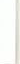 I	2 	3 	4 	53rPA.UE H rPA'BEBHU CKH OI>JEh'.TH{OJJ. 4343}).0 4346)4343	51IIOO Kynoai!Ha 3rpana  11 o6jeKata4344	511200 HJrpanH.a Jrpana 11 o6jeKaTa4345 	511300 l<anMTanuo o,npJIGIBaH.e Jrpall.311 o6jeKaTa4346 	511400 flpojeKTHO nil3HIIpathe	5984347	512000 MAlliHHE H OflPEMA {o.o: 4348 JJ.O 4356) 	442	1,0884348 	512100 OnpeM3 3a cao6paliaj4349	512200 AJl:Ml!HIICTp3THBH3 OnpeMa	442	2904350	512300 OnpeMa 3a no.JOonpHspe.ny4351	512400 OnpeMa  3a 3aWTHTY JKIIBOtHe cpe.u1111e4352	512500 Me.nHU.IIHCKa 11 n360p3tOpHjCKa onpeMa4353 	512600 OnpeM3 3a o6pli30Blllhe, H3YKY.KY!lTYPY 11 cnopt 	7984354 	-512700 OnpeM333 sojcey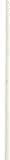 4355 	512800 OnpeM333 jaaH)' 6eJ6e.D.HoCT4356	512900 0npeM3 3a npOH3BO.UH.y, MOT0pH3, HCOOKpetHa II HCMOTOpH34357	513000 OCTAJIE  HEKPETHHHE JI OflPEMA {4358)4358	513100 Ocrane ueKpetHI!He 11 onpeM34359	514000 KYJITHBHCAHA HMOBHHA (4360)4360	514100 KyntliBUcaHa  IIMOBHHa4361 	515000 HEMATEPIUAJIHA HMOBHHA {4362) 	94	864362	515100 HeMarepHjanua  HMOBHH3.	94	864363	520000 3A.JIDXE {4364 + 4366 + 4370) 	426 	3644364 	521000 PORHF. 'PE3EPBE (4365)4365	521100 Po6ue pe3epse4366 	522000 3AJlliXE IIPOH3BO.l(ILE (oJJ. 4367 .o:o 4369)4367	522100 3amrxe MaTepHjan34368	522200 3amrxe HCJJ.OBpWCHC npOH3B0.UihC4369	522300 3amrxe roTOBHX Op0H3BO.U34370	523000 3A.JIDXE  POEE 3A AAJI>Y IIPOAA,JY (4371) 	426	3644371	523100 3amrxe po6e 3a .u=y npo.u3jy	426	3644372	530000 ,!U'ArOI(EHOCTH (4373)4373 	531000 .lU'ArOI(EHOCTH (4374)4374	53IIOO .l(parou.eHOCTII4375	540000 flPHPO,llHA HMOBHHA (4376 + 4378 + 4380)4376	541000 3EM.JhHlliTE (4377)4377- 	541100   JCM.ll>HWTC4378	542000 PY,llHA  EOrATCTBA (4379)4379	542100 KonosH4380	543000 lliYME H BO,llE (4381+ 4382)4381	543100 IliyMe4382	543200 Bo.ueHECl>HHAHCHJCKA Iit OBHHA KOJA CE4383	55000 Cl>IIHAHCHPA  H3 CPE,!J;CTABA 3A PEAJIH3AIUiJY HAUHOHAJIHOr HHBECTHIIHOHOr JIJIAHA (4384) HECl>HHAHCHJCKA HMOBHHA KOJA CE4384	551000 Cl>HHAHCHPA  H3 CPEJlCTABA 3A PEAJIH3AI(HJY HAUHOHAJIHOr HHBECTHUHOHOr JIJIAHA (4385)4385 	551100  HecpHH3HCI!jCK3 HMOB!ma KOj3 ce cjlHHliHCHpa H3 CpCJJ.CTaBa3ll peanH3aUHjy HliU.HOHanHOr HHBCCI:HUIIOHOr nnauaH3,lJ,AUH 3A OTIDIATY r.JIABHHI.(E H  ABKY Cl>HHAHCHJCKE HMOBHHE (4387 + 4412)4387	610000 OTfl.JIATArJIABHI03H8K8 	6poj 	1-buocon 	KOHT3OnncflpeTXO.!l113 f0.!l11H3	Tet.:ylia roJJ.I!Ha1	2 	3 	4 	54388 	611000 OTnRATArRABHHUE OMAnHM KPE)I.HTOPHMA (OA 4389 AO 4397)4389	6Jll00 OrnnaTa rnasHI!Ue ua .ll.OMalie xapT11je 0.11. spe.D.HOCTII,HJ)'JeB3KUHja4390	611200 0rnJJaTa  fJI3SHHUe OCTaJIIIM HIIB0HM3 BJJ3CTII4391	611300 OfnJJaTa  fJI3SHilUe .ll.OM3JiHM jai!HHM ljlHH3HCHjCKHM IIHCTil<)'UIIjaMa4392	611400 0rOJJaT3 fJJ38HHUe .ll.OM3011M JJOCJJOBHHM 6aHK3M34393	611500 OrnnaTa  rnasu11ue OCTaJJHM .ll.OMali!IM KpeD.llTopnMa4394	611600 0rnJJaTa fJI3BHIIUe Jl.OMaliiiHCTSHMa y JeM.Jbll4395	611700 OrnnaTa rnasunue ua AOMalie cpuuaHCI!jcKe .11.epusare4396	611800 OrnnaraD.OMahHx Meuuua4397	6ll900 HcnpasKa yuyrpawH>er Jl.Yra4398	612000 OTllnATA rMBHHUE CTPAHHMKPE)I.HTOPHMA (0.11. 4399 JlO 4405)4399	612100 0rnJJaTa  rJJ3BHHUe H3 X3pTnje 0.11. Bpe.llHOCTH,IIJyJeB 3KUHja, eMI!TOBaHe H3 IIHOCTp3HOM  ljl11H3HCiljCKOM 'fP)!(IIWTY4400	612200 Ornnara rnasu11ue crpauuM sna)laMa4401 	612300 Ornnara rnasuuue MYJJTill!arepaJJHHM HHCTJ1TYUHjaMa4402	612400 OrnnaTa rnasuuue CTpaHHM nOCl!OBHIIM 6aHKaMa4403	612500 0rnl!3Ta fJI3BHHUe OCTaJIHM CTpBHHM Kpe.D.HTOpllMa4404	612600 OrnnaTa rnasHHUe ua crpaue ljluuaucujcKe .D.epusaTe4405 	612900 HcnpasKa cnolhuor Jl.Yfa4406	613000 OTIIMTA rMBHHIJ,E no rAPAHI.(HJAMA (4407)4407	613100 Ornnara rnasHuue no rapaHuuja>.ta4408	614000 OTIIMTA rnABHJII.(E 3A <I>IDIAllCJ:lJCKHn113HBr (4409)4409	614100 OmnaTa  fJ13BHHIe 3a ljlHH3HCHjCKH Jlll311Rf4410	OTIIRATA rAPAHIUIJA no KOMEPUHJA.JIHJIM TPAHCAKI(HJAMA (4411)4411	615100 OrnnaTa  fapaHUHja flO KOMepuujaJJHHM 'fPBHC3KUHja>.ta4412	620000 HAJ>ABKA 4>HHAHCJ:IJCKE HMOBHHE (4413    4423    4432)4413	621000 HAJ>ABKA )J.OMAnE <I>HHAHCBJCKE BMOBHHE (OJJ. 4414 JJ.O 4422)4414	621100 Ha6asKa AOMaliJIX xapTHja 0.!( spe,ll.HOCTH,HJ)'Jes 3KUI!ja4415	621200 Kpe.!IHTH  oCTaJJ fM HHl!OHMa BJJaCTII4416	621300 K .!I ITH AOMalillM jBBHHM ljlHH3HCHjCKHM HBCTil<)'UHjaMa4417	621400 Kpe.D.urn.li.OMaliHInocJJOBHHM 6auKaMa4418	621500 Kpe.!\UTR .li.OMaliHM ueljluuaucujcKHM jaaaHM IIHCTHTYUHjaMa4419	621600 KpeAurn ljlllJH'iKHM JIHUIIMa ll.ll.OMaliul!CTBIIMa y JeM.JbH4420	621700 KpenuTIIueaJJa)li!HilM opraHIIJaUIIjaMa y JeM.JbH4421	621800 KpenuTu.!loMaliHM ueljluuaucujcKHM npHBaTHHMnpe.li.)'JeliuMa4422	621900 Ha6aaKa .!IOMaliux aKL{IIja 11 oCTaJJor KanHTaJJaHAI>ABKA CTPAHE <I>HHAHCJ:IJCKE BMOBHHE4423	622000(O.Il4424 IJ.O 4431)4424	622100 Ha6aaKa  crpaHJIX xapr11ja oA spenuOCTII,HJ)'JeB aKuuja4425	622200 Kpe.lliiTH crpaHHM Bl!a)lal\la4426	622300 KpenHTu Meljyuapo.!IHHM opranRJall!ljaMa4427	622400 KpenHTu crpaRHM nocnoanuM 6aHKaMa4428	622500 KpenHTH erpa1111M ueljluHaHCHjCKHM HHCTmyuHjaMa4429	622600 KpenHTu CTpaHIIM HeBJJa)liiHIIM oprauuJauujaMa4430	622700 Ha6aBKa CTpaHIIX aKUIIja 11 oCTaJJor KanuTaJJa4431	622800 Kynoa11Ha crpaue aanyre03H3K3	Epoj	I13HOCorr	KOHT3OnucIlpeTXO)IH3 rOIIIIH3	TeKylia  ro)luua1	2 	3	4 	5HAl>ABKA <I>HHAHCHJCKE HMOB11HE KOJA CE4432	623000 <I>HiiAHCHPA  113 CPE)lCTABA 3A PEAJJH3AUHJY HAUI.fOHAJIHOr HHBECTHUHOHOr fiJIAHA (4433)4433	623100 Ha6aBJ<a cpltHaHCHjCKe  HMOBIIHe KOja Ce cpi!HaHCHpa 113 Cpe.!l,CTaBa33 pea111133Ulljy HaUHOHanHOr HHBeCTJtUHOHOr nnaHa4434	BHWAK HOB'lAHHX fiPHJIHBA (4001-4171)>0MAihAK HOB\.fAHHX fiP11JIHBA (4171-4001)>04436	CAJl)lO fOTOBHHE HA fiO\.fETKY fOJJ,HHE	493	6874437	KOPHJ'OBAHH llPHillfBH 3A fiPHMJLEHA CPE)lCTBA Y OEPAl.fYHY (4001 + 4438)4438	KopeKunja  HOB'Iauux npunusa 33 uannalieua cpeACTBa Koja ce He esn.aeHTnpajy npeKo J<naca 700000, 800000 H 9000004439	KOPHfOBAHH O)lJIHBH 3A HCIIJIATtEHA CPE)lCTBA Y OEPAl.fYHY (4171-4440 + 4441)4440 	KopeKUHja HOB'latii!X o.annsa 3a HJHOC o6pa<JyuaTe aMOpTH33UHjeKII>HlKeHe Ha TepeT COTICTBeHHX TipliXO.fla444] 		KopeKUHja HOB'laHHX O.!lJll!Ba 33 HJHOC nnalieHHX paCXO,lla KOjH ce ue eslt.neuTupajy npeKo J<nace 400000, 500000 n 6000004442CAJl)lO fOTOBHHE HA KPAJY fO)llffiE (4436 + 4437-4439)696	57Jhm:e o.n:roBopHo 3aJI.a'fYM, 16.02.2019 	. rO,l(MHe	nonyJMBa.Jbe  o6pt-l.(ak}ep.n:\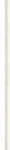 t\'t	_ ..·-v'>;... \....    \"\\!'--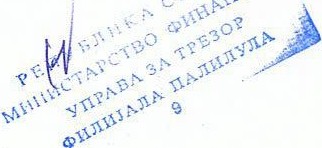 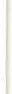 IVv-:..<\);>,..d>·	o1-<-;;,":>       ...	;,1:.............3BpcraJ IJli32IJJI34I 3 l36l37l3s06pa3au 5HA3HB KOPHCHHKA 6YUETCKHX CPE.L{CTABA OMJIA HHCKO n030PHUJTE  AOB 	CE,lllilliTE	GEOrPA,lJ,nm;  100289723MATHlJHM 6POJ	 07771550 	EPOJ DO.L{PAqYHA	 840-987664-8 	HA3HB HA.L{JIE>KHOr,LIHPEKTHOr KOPHCHHKA EYUETCKHX CPE,LICTABArPGEOf PA ·CEKPETAPHJAT 3A KYJITYPY(DOnylbaBa CllMO HWU!peKTIIHI<OpHCHHK  6yUeTCI<HX cpe.uCTaBa)H3BEIDTAJ 0 H3BPlliEJbY 6YUETAy nepHo.ey o.n   01.01.2018 	.no   31.12.201 8  ro.uHHeI.YKYIIIDI DPDXO)J.H H DPHMAi bA(Y xnn.a,aaMa .nuuapa)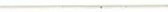 ---.J03HaKa	NpojonOnucHJIIOC	 	HJIIOC OCTDAJ)CIIIIX OOIIXOJla  II OJ)IIMA i bA	 	DJIAIIIIJIA IIIIX 	YKynno	IIPIIXO.IIII IIIlJliiMIIlba  113 6YUCTU	HJ	113KOIITll	llJIIIXOJlA II	Pen y6JJ IIKC      AYTOIIOMIIC  00UIT1111e/	JlOIIAIIIt jn II	OCTannx,	noJilllilimc	rnana 	IIO>tOJilt	113nonn1	2 	3	4 	5 	6	7 	8 	9 	10	115006	711200 nopesu 1181\00itT II K8mtT8JJHe AOOHTKC Koje nnallajy npeiiYseha ",11pyra npaoua mu anope3U 118 AOXOA8K, A0611T II K801m\J111C Jlo611TKC5007	711300 KOjll CC IIC MOJY p1130pcT8Tit  lt3Mey cjlii311'1KIIX It npaBif!fXnuua5008	712000 nOPEl RA CliOII)( JAPAM (5009)5009	712100 nopes ""¢o•tA38p8118'5010  713000 fiOPEJ UA HMOBrmY (on SOil AO 5016)501I	713100  nepiiO)IH'IHit OOpC311118 IICOOJ<peTHOCTII5012 	713200 ncpUOAH'flnt nopC3U 118 JICTO  HMQBHHY5013 	713300 fiope3nna 38oenaumnry, uaene u nOKilOII5014	713400 nope311 118 oj>HH811ClljCKt II  K8IIHT8JIHC  TPftliUICillljC5015	713500 }lpynt jCAIIOKpftnlll nOpe31t liB IIMOBmry5016	713600 )lpyno ncpnO)UNIIIt nopC31t  118 ll)IOBHHYflOPE3 liA )I.OGPA H YCJIYI'E5017 	714000(OA5018JlO 5022)5018	714100 OmiiTH  nopesu ua Ao6pa 11 ycnyre5019 	714300 )lo6orr oj>uciQ\Innrx Mouonona5020	714400 nope311 118 nojtllllllft'IIIC yenyrenope311, TaKet It lt8KIIMC lift ynOTpe6y A06npn, HR A03BOny5021 	714500 M ee Ao6pa ynOTpe61Monjy 111111Aenft'TtoOCTH o6non.ajy5022 	714600 Apym 00pe3H llliiOOPft H ycnyrefiOPEJ BA ME1>YIIAPOJJ;riY TPrODJIHY ll5023	715000TPAIICAKUHJE (OA5024 110 5029)5024	715100 Unpnuc 11Apyre yo03ue AR)t({imre5025	715200   nopem  ua 1130035026	715300 )lo6HT  H3803HHX   HJIK y&0311HX MOHOnOn&,Ao6HT 00 OCHOBY pasmtKe HSMCijy K}'llOBHOr H rtpO,IUljnor5027 	715400JlCBH3HOr K)'pe&--l!lliiOC	UJIIOC OCTBRPCIIIIX OPIIXO)lR II OPIIMnlbDO:maKa	J>poj	On11c	0Jift1111p81111X	YKymro	llpuxonu  u npuMarba 113 6vucrn 	lh	113on	KOIITll 	npuxoaa 11	(on6 noll) 	Pcny6nuKc    Ayrouo  mc    Onwnmc / 	AOIIDI.IIIjR  II	OCTRJIIIXnoKp_ajrr uc 	rnann	OOitOltll 	u:monn1 	2 	3	4 	5	6 	7 	8 	9 	10	II5028	715500 00pC3K  118 npo.Aajy IIJIJI  I<)'DOBIIIl)' .AC8113ll5029	715600 .llpynt D0pc311 118 Mc ynapoJUl)l '1'pi'081lll)l ll '1'p8HC8KU.Uje5030	716000  .I(PYrU UOPE3rl  (5031 +5032)5031	Apynt nope3K xoje nCKJh)"liiBO nnahajy nptizy3Cha, O.AUOCIIO RpCJ1Y3CTIIHL\II5032	716200 }.\pyr11 nopc311 xoje nnal\ajy OCTBIIft nKrta Jtnn xojn ce llC MOry  ll.ACIITIIcllHKOB8TII5033 	717000 AKUH3E (oA 5034 AO 5039)5034	717100 Axu.H3e  Hft ACPIIBOTC naclltt5035	717200 AKUH3C ua JIY881rexe npep$auue5036	717300 AKUH3C 118 MKOX011118 nul\a5037 	717400 AKitH3C 11a oc&cl!<aoajyba 6e3anKoxomra nnha5038 	717500 AK11113R lift KBcj>y5039	717600 }:(pyre  ftKIIII3CJE,niiOKPATHlf OOPE3 HA EKCTPAflPOCI>ltT n EKCTPA JIMOBJIHY5040 	719000CTE\fEilY KOPUWliElbEM OOCEGDIIXUOrO)lHOCTII (OA 5041 AO 5046) 	IOopes na AOXOABIC. Ao6nT K KanltTIIJiuy110611T "" 	'TCpeT cll11311'1KJIX llHII800)lC3 lift JIOXO.A81C, A06JIT II KODIITMil)l.A0611T ItaTCpeT npCJ1Y3tna 11 OCTBJJKX  npnnunx mnmOopc3 nn .AOXO.Aax, .110611T 11 Kani!Tamry110611T5043	719300IICpftCROptJIJIH H:l><Cijy ciJ113ti KJIX H npBBHHX  11HUll5044	719400 OcranH jeJUIOKpanut  n0pc311 118 HMOBHHY0cTaJJH nQpc3H  KOje MaJlajy HCIUI>)"llli!O5045 	7195005046	719600npe.Q)'3CIIa 11 npeJ1Y3enntwt, 0CT8Jlll R0pc31t KOjC nnahajy JIPYrR llnllIICIU\CIIntlj!HKOBBHB Jlllllft5047 	720000 COIUJJAJIIJH .llODPHHOCH (5048 +5053).!XOflPHUOCif 3A COilliJAJIHO5048	721000OCUfYPAThE (o.A 5049.110  5052).. 	.03naKa	J>pojonRJIIOC	HJIIOC OCToapeniiX DPIIXO)l3 11 DPIIMatb8ODIIC	ltJIAllllpR HIIX 	YKyn110	fiPIIXOJUI II '!llilMRibR 10 6yuCTa	lb 	ll3KOHTR 	11p11X0JlR II...JlOttMnn.n(oa6110 11) .  rcny6n11KcAyrottoMne     Onunttnc I	.llOIIRIUt ja It 	OCT!IJIItXtlOISJ)l!.illttC 	rnana1	2 	3 	4 	5	6 	7 	8 	95049	721100 .IJ.onpl!l!OCH 3a COUHjMIIO OCHI)'pftlbe 118 TepCT 38DOCACIIIIX5050 	721200 Jl.onpl!l!OCH 1&COIUtjanuo OCitrypltt.e 118TepeT DOCDOJUIBLUI Jl.onpnHOCH 38eouujMno oeurypatbC DHLUI Koja o6asn.ajy5051 	721300  CftMOCTMII)'  ACDaTIIOCT H IIC3ftllOCnCIIHXJll!llft.D.onprmocu 3a counjrumo ocurypnrbe KOjll ce neMOl)' pa:JapCT8T1lOCTAJIH COUJfJAJiliKJJ.OnPHHOCJI (OA 5054 AO 5056)5054	722100 CouHjMHH  AODpHHOCII 113 TepeT OCIIrypltlliKB5055	722200 CoUHjMIIH AOrtpmtoell na -repc:T nocno)Uia&LUI5056 	722300 "'Mrt)"I'JfpDIIU COL(IfjMtnt llOrtpiUIOCII):(OHAl{lfJE, nOM01\.H J-1 TI'AHCCl>EPJI(5058 +5061 + 5066)):(OI!AUJIJE 0.!{ IHIOCTI'AHHX .I(I')J(ABA(5059 + 5060)5059	731100 TeKYht A0118UHje OA HHOCTpliiHX Jll)l«ft&a5060	731200 KanHTaJine JIOA8UHje 0.11 unocrpanJIX apl«8aa.ll.OIIAU:HJE H llOMOlllt 0,!1. MEl\YilAPO,llHIIX0PfAJUt3AUHJA (on 5062 no 5065)5062 	732100  TCKYIIC I;OHRUlljC Oil MC ynnpoAIIIIX Ollrftlllt381HjaKanHTMHC AOIIBUIUC  OA MC Y118pOA1111Xoprann:JauJtja5064 	732300  TeKYIIC  DO>IOIIH OA EY5065	732400 KanHTaJiue nouoiiH  0.11 EY TI'AHCCI>EPH O.L{.l{PYrHX lUfOOABJIACTJI 15067 +5068)5067 	733100 TcKYhH TPRHc4lepu OA JIPYrllx  IIHIIOa nnacm5068	733200 · Knn1tTMIIH Tpaucct>epu OA Jlpyrux 1mnoa anacn{)XPYrH lll'HXO,llH	19,639(t()M.Ofht	113tl0JlR10 	115069 	740000(5070 + 5077 + 5082 +5089 + 5092)60	19,5795070 	741000 llPHXO,llH O,ll HMOBUHE (oA 5071 AO 5076)5071	741100 KaMaTC5072	741200 ,lliiDIIACIIAC..._..	.....    ..03naJ<a	 l>poj on	KOIITR--Onnc.I'IJIIOC	11JIIOC OCTDRPCIIIIX OpiiXOAR  II OPIIM RlbRIIJI81111pRIIIIX 	Y eyn uo	nonXOAII II IIOII tnlbR 113 6VUC1'a	b	lhnpiiXOAa II	(o.n6110 11)	Peny6nn ee     AyroHOMIIe     Onwnme/	ooco	ll.01131111jR II	OCTRmiX1	2 	35073	741300 noana'!eu.e npHXOIUI OA """"" xopnopa111tja5074	np11XOA OA llMOBilllC KOjll ITplfDMl!llMBOI1JftdftD01ff!C8 OCIII)'pftlba5075	741500 3AK)'ll   HCnp0113DCI\CIIC JtMODlfllC5076	741600 <I>unancnjcke  npoMeue  ua untutcHjCkHMnH3HH3H.MftDPlfXO.Il:H 0.11: flPO.IlAJ£.IJ:OSAPA U YCJIYrA (OA 5018110 5081)742100. npm<OJIH OA npOARjC A06apa H ycnyra 1!1111 38Ky0ftOA c·rpa uc '!p)f(lfWifllX opratnf3nuHja5079 	742200 TaKce 11 lf8XII8ACCnoi!CAKC npoAtje Ao6apa 11 yenyra xoje opweAP)I('ft_BJIC uerp*KWitc jeAHttn•te5081	742400 HMnyn•paHc  npo11ajc1106apn 11 ycnyra IIOBliARE .ICAlHE H OAY3ETA JIMOBHHCKA KOPIICT (on 5083 AO 5088)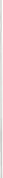 5083 	743100  Dp11XOAII OA IIOB'lftlfHX  Kl31m  :1a KpKBII'lffa Aena5084 	743200 npHXOAII 0/1 HOB'lfti!HX Kll31111 3a npiiBpCAHC5085	743300 npttXOJlH 0Jt H0Dtlft1UfX KR3tm 38 npetcptunjc5086 	743400  DpHXO)Uf  OA DCI!Mft5087 	743500  DpiiXO.Alf  OA OJIY=C I!MOitflfCKC  KOpllC'111OcTaJTe ttOB'taue KUHC, nettan:K "rrpwco.a;Jt OAOJzy:ICTe IIMOBHIICKC KOpi!Cnt.U:OSPOBOJLHJf TPAIICI!>EPH 0.11:IIDIIM31hR	IIOKORiJIIIC	roana 	110 10111 	113801134 	5	6 	7 	8 	9 	10	ll5089 	744000 G>li3JI'JKIIX H flPABJIHX JIHI.(A 	13,761	60	13,701(5090 + 5091)	iTtKyl'lll Ao6poii0Jlo11K TJl8ffCK 0JIIj!H3H'OOIX HnpaB!fflXJli!UilKamfT8JtHif Ao6poeo.n.IIH TJIRHc4JepH OAijiiOII'IKIIX 	13,761	13,701II npRDIIIIX nHI.l85092	745000 MEWOBHTH M U EOAPE'I\EJIH flPUXOAK {5093)	5,878	5,8785093	745100 McwoaHTif  " fftOJll)tl)eun  npKXOAII	5,878	5,878. 	.	-----'---J1311<X:	H3ttOC  OCTDRpCHrtX RDitXOi13 II RPIIMRII,n	I03naxa 		l>poj	On11c	IIIIRIIIIPRIIIIX  KOIITR		  RJliiXOJlR IIYttynttoDPnXOJlll 11 npnMBtba ll3 6vuCTn	113	lhAYTOilOMIIC      Onutnmc/ 	JlOnaunjnn	OCTllJIIIX.. 	nnuo onOL	(0.!\6J\O ll)	feny6mtKe     IIOI(PRitiiiC	rnnJJ.n 	oocofl0 101lll	mno >nI	2 	3 	4 	5 	6	7 	8	9 	10	I IMEMOPAII.llYMCICE CTADKE 3A PE(J)YJIJJ,AUHJYPACXOJJ,A (5095+ 5097)MEMOPAH)lYMCKE CfABK£ JA P£(J)YHJJ,AUHJY PACXOJJ,A (5096)5096 	771100 McMopatiJIYMCKe cnoxe Ja pecjtyiUUIW!jy pacxoJUI MEMOPAHJ(YMCICE CTABKE 3A P£(J)YHJlAI.(HJY5097 	772000 PACXOJJ,A 03llPETXO):{HE fO,l{HHE (5098)MCMOp81fAYMCKC CTIIOKC 38 pccllyttA8UHjy p8CXOJUI HJ  IIJ)CTXOAHC fOAHHCTPAHC<I>EPllllJME'»Y J>YIJETCKJIX5099 	780000 KOPiCHitKA HA HCfOM II UDOY (5100)TPAIICcDEPil U.3ME1\Y GYUETCKHX5100	781000 KOPifCHHKA HA HCfOM IUIDOY (5101 + 5102)5101	781100 TpnuccJ>epu H5Mey 6yuetcxttx xop11ctmKo  liftUCTOM JlltBOYTpauccJ>epn 113>tel)y opratt1138Uilja o6aeeJuor coU jannor oturypat..,5103 	790000 OPJIXOJI.IIIO J>YIJETA (5104)	64,605	64,6055104	791000 OPHXOJI.If  Ill GYUETA (5105)	64,605 	64,6055105	791100 Jlpuxop.•113 6yuern	64,605 	64,605OPHMAfLA 0,1:{ OPO):{AJE5106	800000 ll E<I>IHlAliCHJCKE HMOBHil E	630 	630(5107 + 5114 + 5121 + 5124)OPliMAlbA 0,1:{ OPOAAJE OCHOBIDIX CPE)I.CfABA (5108 + 5110 +Sill)DPIIMArbA 0,1:{ DPO):{AJE HEilOKPETIIOCfH (5109)5109 	811100 Jlp11M81b8 O)l. RpOJUijC IICROt<JlC'MIOCtll5110	812000 DPHMAII>A O,llllPO):{AJE  llOKI'ETilE HMODHilE5111	812100 npHMlUb& 0.0. npo.o,aje noKptniC llldOBltiiCO PnMArLA 0,1:{ fiPO):{AJE OCTAJJifX OCHODHHX CPEJI.CTABA (5113)5113	813100 JlpltMIILI OA rtpO)l.llje OCT8J111X OCII081111X......_	.. 	...	.... 	,I'IJIIOC	.113nOC OCTOR PCIIII X  IIDIIXOJI8 II lllliiMA ibR03naKa 	l>poj 	Onnc	IIJVI IIIIpnnllx	Y eymto 	fi JIIXOJIII II IIPIIM811,8 113 6yucra 	113	bon 	KOIITII 	11p11XOJ18 II(oa611o  I t) 	Peny6Jm..:e    AyTOIIOMIICOnwTtm c/ooco	JIOHRttlljll  II	OCTRJliiXllniiMBihA	no..:oaimre 	roa11a	no rohn 	113ROOll1	2 	3 	4 	5 	6 	7	8 	9 	10 	11D PilMAU.A 0)1. O PO.Ili\JE 3AJJliXA5114 	8200005115 	821000(5115+ 5117 + 5119)OPifMAibA O,ll D'PO.Ili\J E POI>lllf X PE3EPBH (5116)6306305116 	821100    Op11Ma1t.a OA npoiUije po6onrx pe3epsnOPJtMAlbA O)l DPO.Ili\JE 3AJJJIXA DPOIOBO)J.lbE5117 	822000(5118)5118 	822100    OpHMftlt.a OA npoiUije nmoca npoB3BO.AlhC823000     OPHMAibA 0)1. nJ>OJJ.A.rE PO.IlE 3A JJ.A.Il•Yni'O)J.AJY (5120)5120 	823100    OpnMBtba OA npoAaje po6e• AIIJbY npoAa.iY 	630	630OPUMAibA 0)). OPO)J.AJE5121	8300005122 	831000)J.PArOUEHOCflf  (Sill) DPifMAlbA O,ll O PO,IJ.AJE APArOUEHOCf lf (5123)5123 	831100    OpHMRILa OA npo11njc.npnrotenocntOPHMAJLA O,ll D PO,IJ.AJ£ OPJIPO,IlHE5124 	8400005125 	841000liMOBllilE (5125+ 5127 + 5129)OPHMAlbA 0)1. OPOMJE 3EIIfJbHWTA (5126)5126 	841100    OpHMatt.a OA npoAnje 3CMn.uwTIIllPHMAILA 0)1. OPO,IlA.IE OO,Il3EMHifX5127 	842000  GJIArA(5128)5128 	842100     Opn><att.a OA npoJI,IIje nOJtiCMKitx 6narn0Pitl\1AJLA 0)1. OPO,IJ.AJE IIIYMA lf DOM5129 	843000(5130)5130 	843100    0piiMBib8 OA npOMje UJYMR IIDOABlll'HMAlbA  0)1. lA)J.Y)KifBAibA H5131 	900000     OPOJJ.A.IE CJlJUIAfiCHJCKE HMOBHHE5132+ 5151)OPHMAJLA O,ll 3AJXY)KifBAibA5132 	9100005133	9110005134 	911100(5133 + 5143)OPif ii1AlbA O,ll )J.OMATtlfX3A)J.Yi!CHBAlbA (OA 5134 no 5141)Opi!MBILB OA CMIITOORILR AOMftl\i!X  XftJlTIUB 01\ opCAUOCTII, ll,ly.ICD BK U ja-----.J	'---' 	...._.----  -	----03naKa 	J>pojonOnuc.tl3110C 	)IJIIOC OCTDRPCIIIIX IIPIIXOJlA II llPIIMRibRYKymto 	flJ)ItXOAII II IIPIIMAibA 113 6VUeTA	HJ	lhKOIITA	npiiXOJla 11(0116110 II ) 	Pcny6mtKCAyrOIIOMIIC      OnwTune/ooco	JlOliRLUija II	OCTAJlliXnoKpa'une 	rpa)la	IIOMOftlt	n3nona2 	3	4 	5	6 	7 	8 	9 	10	11npuMatba OA 31UlY*IIII8fb8 OA OCT&IUOC. HHttOI5135	911200BJ18CTH5136	911300 OpnMa•••0.11. 38/I)'JI<IIDRibft O.D. jaoniiXclmllftiiCHjCKIIX IIIICTII'I)'l1Hja y 3CMJbll5137	911400 Op1tM81&a 0.11. 38JI.Y'I'HU1bft 0.11. nocno&HIIX 6allaKa y JCMli>H0pHMllb8 0.11. 38JI.Y'I'I'Balbl KOA OCTaniiXnoaepnna .& y JeNJI>HOp11 talb8 0)1.38JlYliCIIBftlb8 0)1.AOMahHIICTftDR y5139	9116003CMIMI5140	911700 OpiiMRI&a  OAAOMRI\IIX 4umallcnjcKHX nep11nan5141	911800 0pHM81b8 0)1.llOM8hiiX NC11lll1ft5142	911900 HenpaoKA ynyTp&WibCr P<fT'lnrnMAJLA 0IIIIOCTPAHOr5143	912000 . 3AJ(Y'.IKHBAILA (OA 5144no 5150)OpiiMRILa op, eNII'rooa••• xapTitia o.n npenuoCTit, IIJYJCDftK111tjR, 118 ltHOCTpOIIOM  <IJHIIRIICHjCkOM TplKJIW'I)'5145	912200 npH!rtt8lb8 OA Ja.A.Y*.HD81b8 OJl H'HOCTpBIUtX JXP*ftU.OpHMao...011. 38JlY*HMt.a on..ynnuurrep&llllliX	!lntCTH'I)'Illfj&0pHM81ba  O.ll38JlY*IIRftlbft 0.11 HHOCTp81UfXnocnosmtx 6auaKnOp11M81ba O.ll311JlY"CIIBRIL8 0)1OCTftniiX5148	912500tmoCTpamrx nooepnna . &5149 	912600 OpHMan.a 0.11 HIIOCTp81111X  cll•nraucHjcKHX AepHnan5150	912900 HenpaaKB cnon.110r P<fT'lDPHMAILA 0)1, OPO)J,AJE CIIHIJAIICHJCKE5151	920000HMOBHIIE (SJSZ + 5162)	. DPHMAJhA 0)1, DPO)J.AJE OMA1\E5152	921000  CIIUHAHCHJCKE JlMOBHHE (OA SISJ .110 5161)Opt!Mtma 0.11 npo)l.ftjC AOMBIIIIX xavrnja 0.115153	9211005154 	9212005155	921300Bpc)I.HOCTil, 113Y3CD 8Kl1JijftnJllfMtUbR O,IX OTnniiTC  KpCJ(JtTR ABT1fX OCTtU'IItM IIUOOHMR6nRCTUOplllo401b8 0)1 OTJinaTC Kpc/1JITI\ )llmiX .D.OMRl111M8811Jr>i ciliOIIHCttjctor>< HIICTH'I)'Illfjiu.aOJnaKa	l>pojonOnucJ13110C	 	IJIIOC OCTBRJlCIIIIX  RPilXOlJ.U II IIPIIM81b3YKynuo	DpiiXOll.ll 11 npHMRlba 113 6yuCTa	fb 	113KOIITft 	npnxona 11(oA6aoll) 	Pcny6mtKCAyTOIIOMIIC     OnwTomc/ooco	nonnu11ja  u 	OCTllllii Xn n nuo n. n 	noocl)n_hmc 	· ronan 	llOM.Ollll 	11300  l81 	2 	3 	4 	5 	6 	7 	8 	9 	10	115156	921400 OpuMao•a OA O'Tnnare I<JlCAIITa .AOr.tfthiiMnocnoaomM 6auKaMa5157	921500 Op11r.tatLa 011OTIUiltTe I<JlCJUmlll&TMX IIONallm<'utlltM lle$11111HCHjeKHM IIHCTHT}'UHj8N8Opi!Mftlbft 011OTnnftTC I<JlCJUITft ,A8TIIX  tj>USII'<KIIM JDtWIM8 ".AOMRIIItiiCTBIIMB y 3eMII>It5159		0p11MIIfbft 011 OTM8TC I<JlC,AIITB .ARTIIX YAP)'lf<CibliMR rpaljaua y 3CMn.lfOpiiMRtba OA omnare Kperorra  ARTIIX5160	921800 IICci>IIHAIICIIjCI(I{M  npKB8TifiiM Opelly3ChlfNft yXttU•tt5161	921900 OpHMfttt.a OA npoJ1l!je IIOMalltiX ll<llltja "0CT8110r Kammutft 	'flPrfMAJI.A O.li;IIPOMJE CfPAHE5162	922000 cJ> HHAliCif JCKE HMODIUIE(011 S163no 5170)5163	9221005164	922200Op11wa•••OA npo}laje crpaomx xnpTuja  Oil opcJU!OCTII,  H3Y3eB 8.KUHj8Optt>lftlba 011 OTMBTC KpCJU<TO A8TIIX CTp81111)1IIJIWM80pHM8H>a OA OTnnaTC  KpCAJITftll&TMX MC YII8po,A11HM OprBH113BUHj8M80p11M81b8 Oil 0Tnn8TC KJlC,AIITa J:{RTIIX  CTp8Hml OOCJ10BHIIM5166	9224005167 	9225005168	9226006RIIKRMft,Op11Mftlb8 011 0Tnn8TC I<JlCII.IITa ,A8TIIX CTpRIIIIM IICtj>llllftiiCHjCKHM HHCTII1}'UIQBMOOpl1Mftlb8 OA OTnnli'TC KJlC,AIITa JUITHX CTp811HM  HCBJ18,AIIHIIMopranuuuujaMa5169	922700 0pHM81bl OA npoAOje CTpftltHX  lKUMjl II OCT&JlOr xa'mmlna5170	922800 OpuMfttbft OA npo.AOje CTpanc DftllYTCYKYilHH  DI'JlXO.ll;ll H nPHMAlt.A 	84,874	64,605 	60	20, 209S171(5001 + 5131)-II. YKYIIliB PACXO,li.H H H3,li.AII,Hocrnnux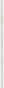 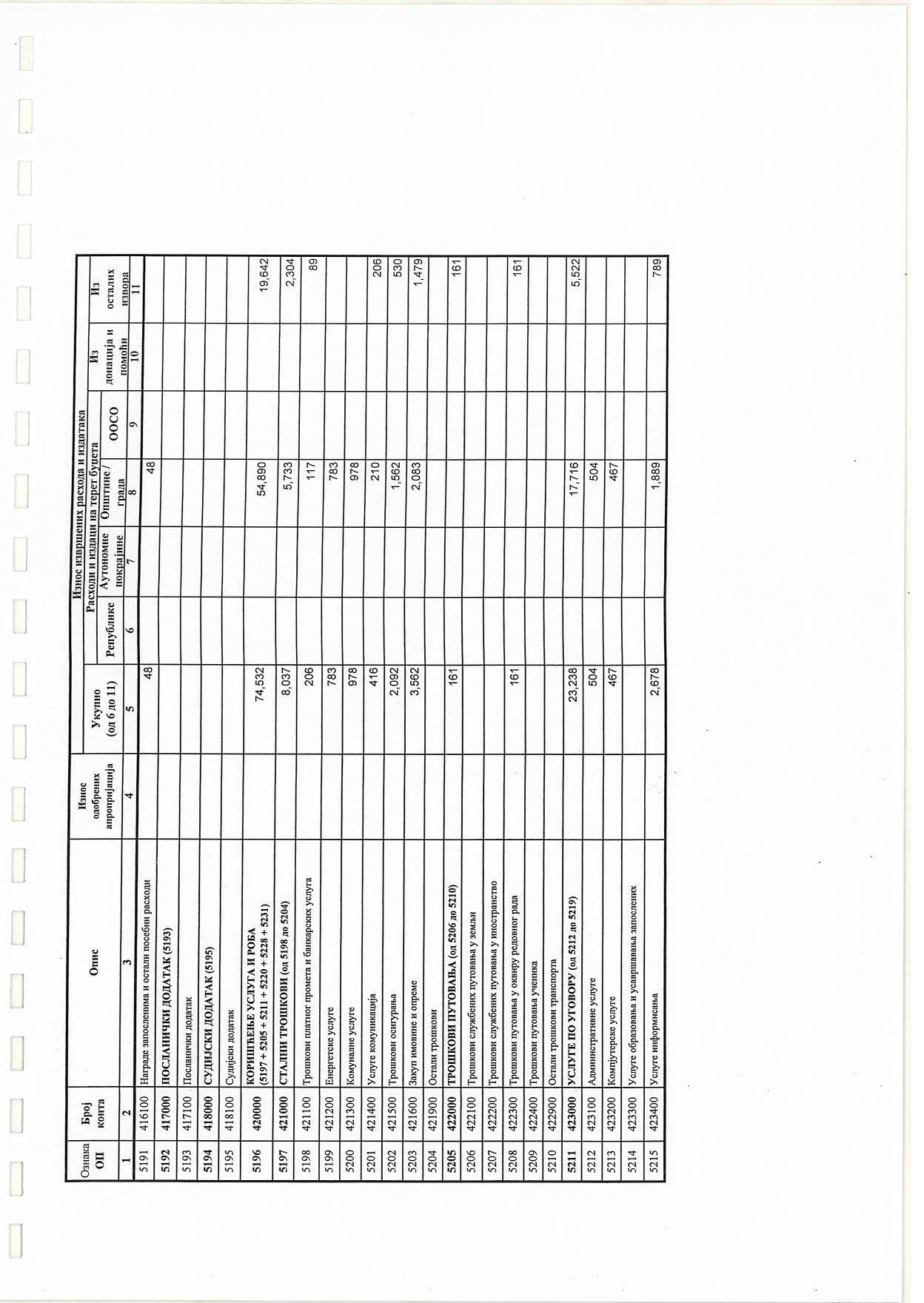 03HaKa	lbuoc 	HJHOC HJBDWCIIIIX  DBCX0Jl8 II 113Jl8TliK8on 	I>poj	Omtc	ono6peunx	YK)'nno 	Pacxonn  HHlllBlUI na TepCT 6yuCTa	Hl	hKOIITD	1nponpnja1.1nja	(on6Ao 11) 	Peny6JJIIKCAYTOIIOMIIe OntllTIIIIC IoocoJl.0113l{llj3 II	OCTilJIIIXnoKoaliiHC	roana	noMolln 	11300 )81 	2 	3 	4 	5 	6 	7 	8 	9 	10	115216	423500 Crp)"mt yenyrc	463	4635217	423600 Ycnyrc  3ft AOMnhtmcTuo  "yrocTH:I'CJLCT&o5218	423700 Pcnpc3Ct1Tftl.llljn	2765219	423900 Ocrnne  onmTC yCJtyrc 	18,850	14,3935220 	424000 CUEltHJAJIItJOBAII E YCJJYf E 	40,326	30,6365221	424100 0on.onp11BpC/IJIC yenyrc2764.4579,6905222	424200 Yenyrc o6pll30a&H>a. KYlTT)'pC "enopn	26,081	19,223 	6,8585223 	424300 MCAifllllltCKC yenyrc5224 	424400 Yenyrc OJXP>Kaaatu ayronyreaa5225	424500 Ycnyrc o.ap>Kaaatu naw•onaruntx  napKoaa 11 npupoA!InxYcnyre o•ryoarbft lKIIoonre cpen>me, HBYke 11 rCOACTCKC ycnyrc5227	424900 0CTMC COCI.llljRnH30DRIIC ycnyre	14,245	11,413 	2,832TEJ\Yl\E UOOPABKE ll OJJ.P?ICAnAibE5228	425000.(5229 + 5230)5229 	425100  TCKYhC 00Rpft8KC  II OIJPlKOBalbC 3rp8A8  R o6jCKiml625	158	4675230 	425200 TeKYlle nonpaaKe 11 o.aplKOaa...e onpewe	625	158	467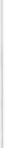 5231	426000 l'ttATEPrtJAJI (OA 5l32AO 5240)	2,145	647	1,4985232 	426100 A/J;H.HUHCTpiTHB'ftl{ MflTCpltian	210	200	105233	426200 MaTtpHjamt  3ft non.onp1<Bpeny5234	426300 MaTCpnjann  38 o6pll3ooatbe11 ycaapmaoatbC 3nnocnetmx5235	426400 MRTepttirum 38 cno6pahaj	514	5145236	426500 MRTepttiMII 38 O'I)IBalbC lKHBOTIIC CptAfiiiC II liRYKY5237	426600. Mwrep11jMn 3ft o6p830BRit.e, KYnTYPY H cnoPT	450	4505238 	426700  MCAfll!IIIICKJt 11!'a6opaTOpRjcKH ldBTCpHjMH---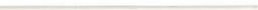 .._..03HaKa	I>pojon	KOIITalbttoc	 H3ttoc nJBnmenux nacxo11n 11 UJIInTaKaOn11c	ono6penou	YKymto 	Pacxo11n n 1131131111 Ha  TeneT 6vueTa 	113 	lhanponpuja tuja 	(011 6llo 11) 	Pcny6n11Ke    AYTOHOMIIC      OnmTIIIIC I	AOna u11jn n	ocrnn nx noKoailme 	rnnnn 	   nOMO!itl	 111nonnl	2 	3	4 	5 	6 	7 	8 	9 	10	II5239 	426800 Ma-repujanH 3ft O/IP>KRBft>he XJtntjeHt 11 yrotTI<TCJJ.CToO	250	2505240	426900 MaTCpHjanu 38 noce6ue  ttaMeHe	721	197	524AMOPTHJAliHJA H YOOTPEJ>A CPE.!I.CfABA JA PA,!J. (5242 + 5246 + 5248 + 5250 + 5254)AMOPTHJAQ rJA HEKPETHHHA Jt OllPEME (OJI 5243 JIO 5245)5243	431100.AMOpT1t38UMja 3tp11M 11 rpal)eaiiHCKJot o6jeJ<IITII5244 	431200 AMOpT1138Ulljl OnpcMe5245	431300 AMopntSII t'lia OCT8JIHX  ueKpeTHHua 11 onpcMeAMOPTiflAQHJA K'YJITHBUCAIIE HMODIHI E (5147)5247	432100 AMOp1.11381tlljn K)'JlTIIBHCaHe onpeMe5248 	433000 'YIIOTPEJ>A ,!J.PArOQEHOCTH (5249)5249	433100 YnoTpe6nAPnrouenoeTH'YilOTI'EilA OP.IPO,!J.HE HMODJtJJE (Oil 5251 /10 5253)5251	434100 YnoTpe6a  XMn.>mrra5252	434200 YnOTpt6a  nO-MitOr 6Jrara5253	434300 YnOTpe6a wyoca II BOoM5254 	435000 AI\10PTH3AI.(JtJA HEMATEPHJAJIHE lfMOBHJf i'E5255 	435100  AMOpT11381t1U8 IICMBTCpHjanue  KMOBKIICOTOJJATA KAMATA H UPATE'JlH TPOWKOBII5256 	4400005257 	4410003A)J.YIKHDAlbA (5157 + 5267 + 5274 + 5276)OTDJIATE.!I.OMA1\HXKAMATA	I(OA 5258 JIO 5266)5258	441100 0mnrra XIM8T8 118 J10Mol\e X&Jl'fllje OADpCAJIOOTII5259	441200 . 0rnnaTft ICI.MITI  OCTIJ1KM  IIKBOKM3  Bnacnc----OJIIDKO	J)poj 	H3110C	lbnoc nJopwen11x oacxona 11 113llnTaKaon	KOIITROmtc	OA06pCHIIXYKyn11o	PaCXOJ]II II IIJJ]RUII  119 TCpCT 6yuCTn	113	113AyTOIIOMIIC      Onwnmc Ianponpujauuja	(on6no 11) 	Pcny6n11KcnOKPni11ne	rpanaooco	nonaunjn 11	OCTallii X1	2 	3	4 	5	6	7 	8 	95260 	441300 0mn811l KaMIITII AOMahHM jaBIIIIIItl>tUtaiiCHjcKHM HHCTmylU<jll>lft5261	441400 OmniiTIIIW<IITII AO.,ftiiiiM OOCAOIHIIN 6altK8M85262	441500 0mn811l KIMITI OCTIIIHM IIONahHM Kpe.IUI'TOJIIIMI5263	441600 0rnna11l K8N811l AONahHIICTIIIMI y 3CNJI>II5264	441700 OmrranK8M011l ua AOMahe tl>>ntallcotjcKe ACpuuan:5265	441800 OmnanK8M81'8 118 AOMaiiC MCIIIIIlC5266 	441900 <I>Hli811C•ticKe npoMeiiC Ha 41UIHUIC)tjCKHN mtllfll31lMB5267 	442000 OTJ1JIATA CTPAJUlX KAMATA (OA 5268Ao 5273)5268 	442100 0rMRTn KftMRTB lift X8pntjc 011 opC/li OCTIICMIITOORIIC 118IIHOC1p8110M IIIIIRIICIIjCKOM 1p)I(IIU11)'5269 	442200 Omnnrn KnMaTa CtHl HntM  DJJAJI.UMR5270 	442300 Omn8T8 KaMaTa MY11Tttnii1"CPMIIIIM totiCTII'I)'IliQRMR5271	442400 0mn8T8 KnMaTn etpatmM nocnoomtM 6RuKaMa5272 	442500 0mnll1"8 K8M8T8 OCTMIIM C1p81111M KpCJUITOp11M85273	442600 Omn8T8 K8M8T8 ua ctpatte cJ>•mnttcttjcKc ACpHDftTe5274	443000. OTfiJIATA  KAMATA fiO fAPAIIltHJAMA (5275)5215 	443100 0mn8T8 K8M&TI no rapaHUHja..anPATE'I\lf  TPOlUKODU 3AJ{Y)KJIDAILAnoMolin	n:mooa10	II5276 	444000(Oil5277110 5279)5277	444100 Henmts11e IC)'PCIIC p11311HKC5278 	444200 K83HC 38 K8Wit.C.I..5279 	444300 0cnnH npan:ll11TPQWKOBII KBitb&5280 	450000 CYliBEHll,llJE (5281 + 5284 + 5287 +Sl90) CYliBEUWUE JABIOIM5281	451000 HECDJIRAHClfJCKH M fi PE)I.Y3EllHMA JtOPfAUHlAU.HJAMA (5282 + 5283)'-- ----OCTllnllx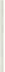 -	 	.03HaKa	li110j	HJIIOC 	liflHOC HJRI)UICIIIIX  I)RCXOIIR II 113/IR'riiiCaon	On11c	OIIOfipCIIIIX 	YKYOIIO	Pncxo.tn 11 IIJJln1111 ua TcpcT 6YuCTn	HJ 	1-hKOIITRanponpujauHja	(OJ16AO 11) 	PenyGJiu KeAyTOIIOMIIC OnUJTuuc Iooco	110118UIIjn II	OCTRJIIIXIIOKPBilliiC	rpana	nn tollu 	ll3ROOR1	2 	3 	4 	5 	6 	7 	8 	9 	10	II5302	463200 Kammuum TpallccjlepK OCTIIJIHM KKaOIINB  BIIBCTK}.lOTAI.IJIJE OPrAIIH3AU,HJAMA5303	464000 OUABE3HOr COIH. .JAJIHOrOCJU'YPAIT.A (5304 + 5305)TeKyhe.llOTaUHje opraont3al.lltjaMa o6aaeJuor eouHjaJIHOrOCHrypaltHI5305	464200 KamrranHe  AonUHjc oprallll!laUHjOMa o6aoe3norCOU.HjBnHOr OCJftypftlbft5306	465000 OCTAJIE ,ll;01'AU,IfJE H TI'AliC<I>EPH	356 	3565307 	465100 OCTane ttKyhe p,orauuje "'Y))anccjlepK	356 	3565308	465200 OCTane ICIIlllmllltiC AtrraUHje  n TpaJtcojlepuCOll,llJAJJHO OClli'YPAIT.E II COUHJAJJliA3AWTHTA (5310+ 5314) 	iDPABA H3 COU,H.JAJIIIOr OCHrYI'AibA5310	471000 (Ol'rAHH3AUIIJE OI>ABEJHOr COU,HJAJJHOrOCHrYPAit.A) (011 5311110 5313)Dpaaa m eoUHjannor oeKrypaltHI Koja eeHC!VIallyjy HCOOCpeAJtO}IOMaliHIICTBitNIDpaoa KS couujMIIOr ocurypa11>a KOja cc ucnnal\yjy uenocpcAuo np)?l(aOUHNa ycnyraTpa1tctj>ep1t APY"'" oprAtii!SaUJ<j&Ma o6anc3110r couujanuor5313 	471900 OCHryplll" 3a 11011p!t110CC 3aoeurypau.efiAKHA,I(E JA COUlfJAJIHY JAUITHTY lf35314 	472000I>YI,IETA (on 5315 no 5313)5315	472100 !iRI<J18,1lC 113 6yUCTft  y CJoy•oajy 6oneCTK H 111181\JlltAJtOCTH5316 	472200  li8KJI8,1lC H3 6yueT8 38 llOI)OAltMKO OIICYCTOO5317 	472300 HaoouiJle  H3 6yuCTO 38 IICI1)'11 nopo1111ey5318 	472400 liaJ<IIane113 6yuCTa !Ia CJTY'I&j He38nocneuOCTII5319 	472500 Crapocue " nopop,1rnte nc11311je H3 6yuCTO5320 	472600 liPKIIftAC 113 6yuera y CnY'Iajy CNpTK--....    ..0JflaKaonl>pojH3HOC	Jii:JIIOC 113BPWCIIIIX paCX0/13 II 113/.\3T3K8Om1c 	Yl<)'rmo	PaCXOJIII II 113/l3UII lin TCPCT 6yuCTa	H3	lb0A06pC1111XanponplljA<tHja	(0/.\ 6/.\0 11) 	Pcny6n111<e	JIOHUUIIja  II	OCT:S/UIXnoKpa jnuc	ronAn	IIOMOfill	lf3nonn  	1 	2 	3	4 	5 	6	7	8 	9 	10	11HaKIIMC 1116yuen11a o6puoaaJLe, KYnlYPY.HBYKY ..COOPT5322	472800 HaKHMC 1116yuen11a CTlllloaa•o.e  Hli<IIBOT5323	472900 Ocn1ne  llOKHMC 111 6yuCTaOCTAJilf PACXO,ll,H(5325 + 5328 + 5332 + 5334 + 5337 + 5339) 	41,llOTAHJE HEBJIA,ll,HHHM OPrAUH3A HJAMA5325 	4810005326 	481100(5326 + 5327),!J;OT81(Hje IICnpOij>HTIIIIM opraHJl38UHjBMa  KOjenpYlf<ajy  nOMOI\ )l0M81\HilCTOHM8	I5327 	481900  ,IJ;OTliUHje OCTl\JIHM IICOpolj>IITHHM  IIHCTHTyUIIjaMB.DOPE3H,OGABE3lfE TAKCE H KA3HE5328 	482000(OA 5329JIO 5331)41	41!5329	482100 OCTanll nope3H5330	482200 06ane3JIC  Tl\KCC	41	415331	482300 HontJmre KaJne u neuanHHOB'IAHE KA3HE H DEHAJIIf DO5332 	483000PEWEILY CY,1l,OBA (5333)5333 	483100 Hos•IBHC K83ue  H neHaJJn  no peweu.y cynoea	-·HAKHA,llA WTETE 3A DOBPE,llE HJIIf WTETY5334 	484000 HACTAJIY YCJIE,1l, EJIEMEUTAPIIHX HEDOrO,UA HJIH ,1l,PYrliX DPUPO,llHifX Y3POKA (5335+ 5336)5335	484100HaKH&Aa urrere1a noepcAe HnH wrery uacnnyycne.n. eneMenrapHHX 1renorona5336	484200 HaKua.n.a mteTC  OA .llHBJb8liJtl:IAKiiA.,llA WTETE 3A llODPE,llE HJIJil5337 	485000 WTETY llAHETY O,ll CTPAllE JJ:PJKABHHX OPrAHA (5338)HaKHMa ruTCTC 3a nonpene unn lllTCTy  ll8HCTY OA ctpaHe5338 	485100AJ)>KUBJmx opraua..... 	.	... 	,1..--JOCTRIIIIX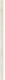 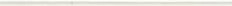 .._OCTnnuxO:mrucaonJ>pojHlHOC	HJHOC IOBPWCUIIX DDCXOJIA II 113JJ.ATIIK8On11c	ono6peJIHl	YKym•o 	Pacxonn 11 IIJilatu• 11a TeOCT 6vuCTa	l13 	lhKOIITa	anponpnja u11ja	(on GAo 11) 	Pcny6n11Ke     Ayrouo:.me    Onum111c / 	.llOIIBitllja  11	OCTIIJ111Xnolffill.iune 	rnnnn 	UOMOfilt	snnonn1	2 	3 	4 	5 	6 	7 	8 	9 	10	IIUECI>HHAtlCifJCKA R MOBlfHA KOJA CECI>HIIAHOfi'A H.3 CPE,li,CTABA 3A PEAJIH3AU.HJY IIAU.HOIIAJIIIOf HHBECTHU.HOHOf flJIAIIA (5385)HECI>H HAIICHJCKA HMOBRHA KOJA CE CI>HIIAHCHPA H3CPE,li,CTABA 3A PEAJIH3AU.HJY IIAU.HOIIAJIHOf liHBECTIIIUIOHOf flJIAJIA •{5386)Hecj>HualfcHje•a HMOBKna •oja ee cj>KHBHC!tpa 1<:1 epcnCTIIIIA38 pe&nH38WQY IIAUHOHMIIOr IIIIBecntUHOHOf  M&ltaUl.l(All,ll 3A OTnJIATY fJIABHJU.(E U UAIJABKY CI>HI IAIICifJCKE UMOBIDIE (5388 + 5413)OTnJIATA fJIABHHU.E(5389 + 5399 + 5407 + 5409 + 5411)OTUJIATA fJIABflltUE)I.OMA'IUIM KPE.IUITOPHMA (on 5390 no 5398)Orru1aTa rnaolfiiiiC 11a no o al\e  xapTHje onBpCAJIOCT>I, 113y.lt8 81UIIIj85391	611200 0rM&1'1 rmtltiHI.CC OCTMHM H5tBOH.\fa IIIBCTltOrnmrra rnaa1ome AOMall  ojasR    o cj>Hif811CHjc:KHM IIIICTRTylUlja\l&5393	611400 OrMan fJiftBIIIIIIC nor.<al\uM  DOCJIOBRHM 6alfK8M80rM8T8 fJI88111111t OC'I'aJIIIM AO>IaiiKM KJICAIITOPIIMR5395	611600 OrMaTl\  rnftolmue AOMfthHHCTnKMa y 3CM1bH 	-·-5396 	611700 OmnaTn rnBnmnte ua AOMnl\e c!>HJsaucJtic•e5397	611800 Omnll'nl  noMal\ux MCIIJUUI5398	611900 Hcnpaua yuyrpawH>er.nyraOTnJIATA fJIABHHU.E CfPAHHM5399 	612000KPE,ll,llTOPU 1A {on 5400 no 5406)	!OrMan rnaemn\C 11a xapTHje OJJ. apeAHOCnt, 113)'3<:85400	612100 8Kl.tHjft, CNifTOftiUC lift JniOC1'p81fOM qumanCHjCKOM1plKit WTY5401	612200 0rMATft rnODIIIIU,C C'TpRilHM Bni\JlaMa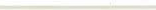 03HaKalipojJbttocHJnoc nJopmcm•x pacxoaa u 113/.laTaKaOnuc 	ono6pettttx	YKynuo	PnCX0/.\11 II IIJ/.l8UIIIIa TCPCT 6YUCTa 	I:IJ	113KOIITa 	nnponpujnunja	(0116/.lO 11) 	Pcny6nuKc    AyTOIIOMIIC     Onwnme/ 	.nott at[nja u	OCTAJIIIXllOKlllliiiiiC	fllRJLII1	2 	3 	4	5 	6 	75402 	612300   Ornnii'Ta rnaBKHllC  MYJITIIJI&TepamntM omcmnylll!jaMa5403 	612400   OrnniiTC rnaal!lflle crpaHl!M nocm amno 6&Hl<l1Ma5404 	612500   0rnnaTe rn&BHHllC OCT8JIIIM CTpBIOUI IC])CJUfTOpH>ta5405 	612600   0rnnaT8 rn&BHHUC 118 CTJl811C clttoi811CIOCKt  ACPHBRTC5406	612900   Hcnpnn1<11 cnon.ttor ll,)'ra5407	OTflJIATA rJJABHHl(E nOrAPAHl(JIJAMA (5408)5408 	613100   Ornna,.rnaaHIIue no rapamuuawa5409 	614000   OTnJIATA rJIABffill(E JA<I>JfiiAHCJIJCKII JIHJJfllr (5410)5410 	614100   Ornnan rnaomme 33 cltHIIBHelljCKII nH31111rO'f llJJATA rAPAHU.HJA nO KOMEP[(HJAJIHHM TPAtiCAKl(HJAMA (54JZ)5412	615100   Ornna,.rapBHUIIja no KOMCPWUMIIIIM  TJlRIIC&KUIIjaMa5413 	HASABKA  <I>HHABCJ:IJCKE liMOBBIIE(5414 + 5414 + 5433)5414 	IIASABKA ,li;OMAliE <I>HIIAIICJtJCK£ HMOBIDlE (011 5415 AO 5413)5415 	621100    Hn6nnKn AOMRIIIIX xapTttja 01.1 upcwoocm,113y3eo Ol<lllfja5416 	621200    KpeJ.IItTH OCTallltM omuo11Ma unncTH5417	621300   KpeaorrH aoMal\o"' jaBnHM clnmnneoticKJoM IIHCTorryUIIja>OaflOMOI\11 	• nona8 	9 	10 	I I!5418 	621400   KpeAIITII AOMallulol nocnoeKHM 6amcawa5419 	621500    Kpe/VrrH aoo al\.1111 neclmli&IICHjCKHM jaeHHMoncennyuHjaMa5420	621600   KpeAHTH cltH3• •KitM mtuHMa "J.IOMallltncTootMa y 3CMJb»5421 	621700   KpeAltTII  IICDnll,lllomM oprnnii38UitjaMa y 3CMJl>ll5422 	621800   KpeAIITH AOMahnw neqmuallclljeKIIM  np11B8TIIH>InpeJ[Y3CIIIIM85423 	621900    Ha6aaKa AOwal\ tt &kUnja 11 OCT1lllor xanltTMa5424	HASABKA CTPAHE <l>lUIAllCIIJCKE IIMOBlfHE (OA 5415 AO 5432)5425 	622100   Hn6noKn CTP&IIHX xaPT11jn  OA npC.D.IIOCTit,113y3ea &I<UIIja-O.maKa	J>pojon	KOIITilH3110COnnc	OIIOfipCIIIIX	YKyntiOH3noc IIJDP WCIIIIX nncxOJa n IIJIUI'rn•caPIICXOJIH II IIJJlllllll IIR TCPCT 6yUCTII	Jb	113AYTOIIOMIIC      OlllllTIIIIC Ianponpujauuja	(o116A0 II)	Peny6JUtKC.llOIIIIIIIfjll If	OCTalliiXIIOKOilinnC	roans	IIOMOiill	nJsonn1	2 	3 	4 	5	6 	7 	8 	9 	10	115426 	622200 KpeJU<TM etpauHw nnanawa	I5427 	622300 Kpc.ro•TM o cl)yunJlO/UIIIM opraHH38UI\inMn5428 	622400  KpeJU<TM CTJlRHHM nocnooiiHM  6am<JlMa5429	622500 Kpe111m1CTJlBHHM llecjllmaneHjCKHM  moenny utiAMa5430 	622600 KpeAHTM  CT]lAHIIW IICMaJU<HHW  opnntlt31UHjftWI5431	622700 Hn6aoxa CTJlRIIHX 8Kt.lHj8 11 OCT8J!Or xnmrrMa5432	622800 KynoDHHa  CTJl&Hc DM)'TCll:Kt; UMUUJ111t; KOJA CE tt>llUAIICllPA UJ CPEJlCJ'ABA 3A PEAJUf3AQKJY llAUKOHAJIBOr mmEcrmnronor nJIAHA cs4J4lHa6aexa cjmHallcHjcxe HMOolfue xoja ce5434	623100 cll101811CHpa 113 cpCIIC'rn88 38 peantt38111UYlflU,UOHMIIOr HH8tCTifi.Uf0ll0f M8H85435	YKYiliiH PACXOAU ll U3AAUJI (5172 + 5387)	84,859	64,605 	20,254-.._,	.. 	:.-ill. YfBPnHBAlbE PA3JIIJKE H3MEnY O.ll.OI>PEHHX CPEJlCTABA H IJ3BPIUEJI:.A0JnaKa	l>pojon	KOIITROnncnnauupalm 	OCTBaoenn nDIIXOAIIII nmtMntbR  I nncxonn 11113AntlllOpltXOJllllt	£136  UCT8	HJ 	lhnpuMnlt.a I	YKynno 	AyTOIIOMIIC OnutTIIIIC I	il.OIIat llja IIpacxo.Qn n(Oil61\0 ll) 	l'cny6n n t<c	oocoOCTAJIIIXlt3JtRIUt	noKpajnue 	rpMn 	IIOMOIIII	1131l0J1R1	2 	3	4 	5	6 	7 	8 	9 	10	llTEKYIIH  Jl l'HXO,IUI H llPHMAlbA OA OPOAAJE UEC])HJlAHCHJCKE HMOBJI UE (5001)TEKYJ\Jt PACXOAH U IJ3,uAltll3A HECl>liHAHCJfJCKY IThtoBIDIY (5172)BttwiiK npuxo,u""P""""'a-6yueTCKH ey4ltt111rr(5436 -5437) > 05439	MatbiK  nplfl<OI{a 11 nptwa•••-6yueTCKH AC<IntUHT	45lll'llMAt bA OA3AAY?KliBAibA n nPOAAJE  -5440 	900000 Cl>HHAIICIUCKE HMOBIDIE (5131)Jf3AAQH 3A OTJIJIATY rJIABHJfllE H liAllADKY5441	600000Cl>HHAJICHJCKE HMOBHHE (5387)5442	DHIDAK rJPHMAlbA (5440-5441) > 05443	MAlbAK llPJJMAlbA (5441-5440) > 054445445BH UJAK HOB'IAIDIX IIPHJIHBA 	15(5171- 5435) > 0MAlbAK HOB'IATntX ITPIIJUIDA	I	45115435- 5171) > 0o.nrooopuo 3a	f ' 	&· uJlHUe16.02.2019	no;?;o	Y_, ,.......     '"'-'?- 'l	-	l•..,.A /·'.  0	.i:<9  V'	' .	<.,.."'fv)  ,., ,   l.t;  "1·-r.J-.	• '.-A	--:./;l).... 	.nor  YKE KOHTPOflE 3A 3ABPWHPA4YHOPEAXOAHA rOA HA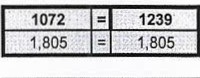 I  10;3	l:l   12;0	I19	I:I 	1I 1o_3;_. l:l  12;0	I I 1 9	I:I  2 7 	I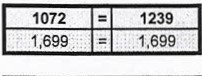 TEKYliA rOA HAI 2718036  !==I	3708032  !==I	4718036	I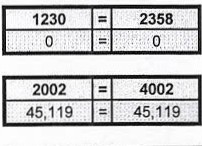 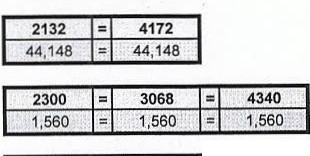 I 34	l:l  43 6	I'1	JI 2 :6   I :I 5 !8	II 23;7	l:l 	5 9	I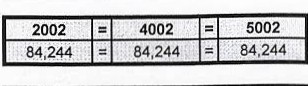 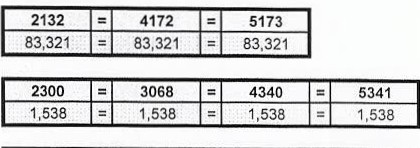 I 2613006  !==I	3603002	i=l 	4613006	l =l 	5613006 lI 30 7  ,.l:l 41 	l:l  51 	l:l	50-	II	o.	I:I 	II .	II	4 	I:I 5    4 	I I 4    5      14 5   I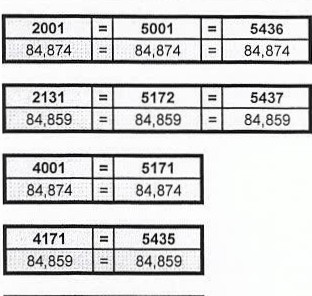 KONTROLNA STAMPA- ZRJBKBS: ------------8-0-360Maticni broj:------------0-77-7-1-55-0-Obrazac 1OP   I  Kolona 4   I Kolona 5   I Kolona  6   I Kolona 71012  1	1,805 	I	14,753	I 	13,054	I 	1,69911Datum,---------	Kontrolisao: ----------------------------lADRESA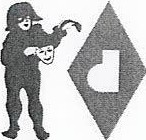 TELEFONfAXS-MAlLWEBSITEPlBDesanke Maksimovic 6/.A.+381113243-643+381113243-644+381113234 886 info@dadov.rs dadov.rs100289723DADOV omladinsko pozoriSteMAT. Bl1.0J	07771550P. 6poj:03-223/2.[(aTyM: 27.2.2019.Ha OCHOBY l:JJHtHa  46. CTaryTa 0MJia)U1HCKOr II030pHmTa ,,l(A,[(OB",Eeorpa.n:,6poj03-725   o.n:	16.10.2017.   ro.[(HHe, YrrpaBHH 0.[(6op  0MJia)U1HCKOr   rro3opHmTa,,[(A,[(OB" Ha 8. ce.[(HHH O.[(p)KaHoj 27.2.2019. .[(OHeo je CJie,[(eny: O,[(JIYKYYcBaja ce 3aBpiDHH patzyH OMJia,rufHCKor rro3opinnTa ,,[(A,[(OB" 3a 2018.fO.[(HHy.I. YKynHM npMXO.[( M npMMaif>a2.   YKYTIHH paCXO,UH M M3.[(aWf3.   <l>HHaHCMjCKM pe3yJITaT (cydJHUHT/,neqm I1T)3.1  Cpe.[(CTBa ocTBapeHor cy<PHWfTa Koja ce HaMeHCKM onpe,UeJ:byjy  3a 2019. fO,UHHY o.n Tora:- HeyrporneHa cpe.[(cTBa ,noHa Mja3.2  HeyrporneHM .neo cy<Pm. ;ma M3 paHHjMX ro,nHHa3a npeHOC y 2019. fO,UHHY85.244.-85.229.-15.-15.-0.-57.-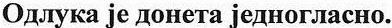 llPE,ll;CE)UIH.K YllPABHOrO,ll;B	, \u.\	c_	'('	I "-''Boplje )];asITOITYlhABA YITPABA 3A TPE30P- <t>Y!RY!JAJlAITOITYlhABA YITPABA 3A TPE30P- <t>Y!RY!JAJlAITOITYlhABA YITPABA 3A TPE30P- <t>Y!RY!JAJlAITOITYlhABA YITPABA 3A TPE30P- <t>Y!RY!JAJlAITOITYlhABA YITPABA 3A TPE30P- <t>Y!RY!JAJlAITOITYlhABA YITPABA 3A TPE30P- <t>Y!RY!JAJlAITOITYlhABA YITPABA 3A TPE30P- <t>Y!RY!JAJlAITOITYlhABA YITPABA 3A TPE30P- <t>Y!RY!JAJlAITOITYlhABA YITPABA 3A TPE30P- <t>Y!RY!JAJlAITOITYlhABA YITPABA 3A TPE30P- <t>Y!RY!JAJlAITOITYlhABA YITPABA 3A TPE30P- <t>Y!RY!JAJlAITOITYlhABA YITPABA 3A TPE30P- <t>Y!RY!JAJlAITOITYlhABA YITPABA 3A TPE30P- <t>Y!RY!JAJlA71 sL1lsloiJI6IoOI71717JtJslsloI      I      I           II     I    I     I-I     I    I  I      I          I      I          I      II 121 34lsl6l7lsl9•olul12l 13l•4l•sl•61•7•sl•9l 2o l 2• l 22ni24I 2SI26I 27-29l3oi J• IniJJI34IJ>I36I37I3sBpcranoCJJaJe,llHHCTBeHH6poj KECCe.n.HwTeYTHa.D.JTe>KHH.D.HPCKTHH-0JHaKaorrlipojKOHT"dOnucHJHOCHJHOC0JHaKaorrlipojKOHT"dOnucflpeTXOJJ,Ha f0Jl,HH3TeKylia  roJJ,uua123452001TEKYlili ITPHXOJIH H IIPIIMAILA OJI DPOJIAJEHE«<1HHAHCJIJCICE HMOBHHE (2002 + 2106)45,90284,8742002700000TEKYlili IIPI:IXOJIH(2003 + 2047 + 2057 + 2069 + 2094 + 2099+ 2103)45,11984,2442003710000IIOPE3H (2004 + 2008 + 2010 + 2017 + 2023 + 2030 + 2033+2040)2004711000IIOPE3 HA Jl:OXOJIAJC,Jl:OI>liTIf KAIIHTAJIHE .ll:OI>HTJCE(OA 2005.D;O 2007)2005711100llope3u ua .D;oxo.nax H xamrraJJHe JJ.06liTKe xoje nnaliajytfll131!'fKa nuna2006711200llope:m ua .no611T 11 xanuTaJille JJ.o6liTKe xoje nnaliajynpeJ1Y3eha 11 .npyra npasua nuna2007,-7.11300f!ope3u ua AOXOJJ.ax, JJ.06HT n xaniiTaJlHe .D;061!Txe xojn ceHe MOl)'  pa3BpCTaTII  R3Meljy  tflR3H'IKHX H npaBHHX DHUa2008712000UOPE3 HA «110H,ll. 3APAJIA (2009)2009712100ITope3 ua tfloHJJ. 3apaJJ.a2010713000IIOPE3 HA HMOBHHY (oA 2011 AO 2016)2011713100ITep110AH'IHI1 nope3u  Ha uenoxpeTHOCTH2012713200flepHO)l.H'IHII  D0pe3H  Ha HeTO HMOBRH)'2013713300ITope3H ua 3aOCiaBIDTHH)', uacneije 11 nol<JlOH2014713400ITope3n ua tflliHaHCI1jcxe  H xanuTaDHe Tpaucaxu11je2015713500Jl:pyrH  jeJ).HOKpaTHH D0pe3H  Ha HMOBHHY2016713600Jl:pyrn  nepliO)l.H'lllll nope3H Ha HMOBHuy2017714000IIOPE3 HA .ll:OI>PA H YCJIYrE (oa 2018 Jl.O 2022)2018714100OnWTH nope311 Ha JJ.06pa u ycnyre2019714300Jl:o61IT tfl11CK3J1Hl!X MOHOnOna2020714400ITope3u Ha noje)l.liHa'IHe ycnyre2021714500ITope3H, Taxce H HaKHa.D;e Ha  ynOTpe6y ao6apa, Ha.n:o3sony)l.a ce A06pa  ynoTpe6J:&asajy HDH JJ.enaTHOCTH o6asn,ajy2022714600 Jl:pym  nope311 ua JJ.o6pa 11 ycnyreTTOTTYH>ABA YTTPABA 3A TPE30P- <I>J.1JJJ.1JAJJATTOTTYH>ABA YTTPABA 3A TPE30P- <I>J.1JJJ.1JAJJATTOTTYH>ABA YTTPABA 3A TPE30P- <I>J.1JJJ.1JAJJATTOTTYH>ABA YTTPABA 3A TPE30P- <I>J.1JJJ.1JAJJATTOTTYH>ABA YTTPABA 3A TPE30P- <I>J.1JJJ.1JAJJATTOTTYH>ABA YTTPABA 3A TPE30P- <I>J.1JJJ.1JAJJATTOTTYH>ABA YTTPABA 3A TPE30P- <I>J.1JJJ.1JAJJATTOTTYH>ABA YTTPABA 3A TPE30P- <I>J.1JJJ.1JAJJATTOTTYH>ABA YTTPABA 3A TPE30P- <I>J.1JJJ.1JAJJATTOTTYH>ABA YTTPABA 3A TPE30P- <I>J.1JJJ.1JAJJATTOTTYH>ABA YTTPABA 3A TPE30P- <I>J.1JJJ.1JAJJATTOTTYH>ABA YTTPABA 3A TPE30P- <I>J.1JJJ.1JAJJATTOTTYH>ABA YTTPABA 3A TPE30P- <I>J.1JJJ.1JAJJA71513lslol3l6loo11111  71IIslsloI     I     I 	II I 11Tsr-1111111 I      II 1 2 1 341516171819wl 111121  13 11 411 51 16117'sl'912ol  21  1  2223)24)251 261_27Tsr-230l3lj_3tl_3 3 35l361371 38BpcranoenaJe,!lHHCTBeHH6poj K5CCe.!lHWTeYTHanne)I{HH,!lHpeKTHHTsr-TIOTIYJ:bABA YTIPABA 3A TPE30P - <l>YIJUUAJIATIOTIYJ:bABA YTIPABA 3A TPE30P - <l>YIJUUAJIATIOTIYJ:bABA YTIPABA 3A TPE30P - <l>YIJUUAJIATIOTIYJ:bABA YTIPABA 3A TPE30P - <l>YIJUUAJIATIOTIYJ:bABA YTIPABA 3A TPE30P - <l>YIJUUAJIATIOTIYJ:bABA YTIPABA 3A TPE30P - <l>YIJUUAJIATIOTIYJ:bABA YTIPABA 3A TPE30P - <l>YIJUUAJIATIOTIYJ:bABA YTIPABA 3A TPE30P - <l>YIJUUAJIATIOTIYJ:bABA YTIPABA 3A TPE30P - <l>YIJUUAJIATIOTIYJ:bABA YTIPABA 3A TPE30P - <l>YIJUUAJIATIOTIYJ:bABA YTIPABA 3A TPE30P - <l>YIJUUAJIATIOTIYJ:bABA YTIPABA 3A TPE30P - <l>YIJUUAJIATIOTIYJ:bABA YTIPABA 3A TPE30P - <l>YIJUUAJIA11 sl4lslo i JI6 I ooi717171J i slsloI          I      I	II      I      I      I!--I      I      I      I I      I          I 11I  I  2 I  34lsl6l7ls l  91011 Jj121 131 14] lSI 161 1 7J&l 19l 2ol  21  I  2223l 24l 25l 26j27!--29l 3ol31132IJJI J4I 3sl36l 37l 38BpcrarrocnaJe):{MHCTBeHH6poj KECCe.nuuneYTHa,Lllle)f(HM,UMpeh.'"THH!--O.maKaonlipojK0111'8OnucnJIIOCIIJlR IUIJl8111lXnpuxona 11_nnllMOlhll.lbiiOC OCTBRPCIIIIX IIPilXO.IlR II f!J!!IMRibnlbiiOC OCTBRPCIIIIX IIPilXO.IlR II f!J!!IMRibnlbiiOC OCTBRPCIIIIX IIPilXO.IlR II f!J!!IMRibnlbiiOC OCTBRPCIIIIX IIPilXO.IlR II f!J!!IMRibnlbiiOC OCTBRPCIIIIX IIPilXO.IlR II f!J!!IMRibnlbiiOC OCTBRPCIIIIX IIPilXO.IlR II f!J!!IMRibnlbiiOC OCTBRPCIIIIX IIPilXO.IlR II f!J!!IMRibnO.maKaonlipojK0111'8OnucnJIIOCIIJlR IUIJl8111lXnpuxona 11_nnllMOlhll.YKynuo(on6 no 11)fil!!tXO.IlH II rtPIIMRII>ft 113 6yucra!!tXO.IlH II rtPIIMRII>ft 113 6yucra!!tXO.IlH II rtPIIMRII>ft 113 6yucra113JIOHBUII jllllIIOMO)l!t113OCTUJliiX11380 InO.maKaonlipojK0111'8OnucnJIIOCIIJlR IUIJl8111lXnpuxona 11_nnllMOlhll.YKynuo(on6 no 11)Pcny(in uKcAyroHOMIICnoKpa'mtcOnmTune/rpn11aooco113JIOHBUII jllllIIOMO)l!t113OCTUJliiX11380 In12345678910II5001TEJOilill OPHXO.li.H R OPOMAH.A OJl flPOJlAJE HEcpJffiAHCHJCKE HMOBHHE (5002 +5106)84,87464,6056020,2095002700000.TEKYIUf  llPHXO).Of(5003 + 5047 + 5057 + 5069 + 5094 + 5099 + 5103)84,24464,6056019,5795003710000flOPEJU (5004 + 5008 +SOlO+ 5017 + 5023 + 5030 +5033 + 5040)5004711000OOPEJ HA .QOXOJlAK,JlONJIT ltKAOHTAJIBEJl06HTKE (oA 5005110 5007)5005711100flopC3H IIBJIOXO.QOK It kROIIT8JIIIC 110611TKC KOjennohojy  opKlii'IKB nuunObrazac 2Obrazac 2Obrazac 2OPKolona 4Kolona 5200145,90284,874213145,70884,8592346194152347Obrazac 3Obrazac 3Obrazac 3OPKolona4Kolona 5300178363030671,5601,53831623163777908